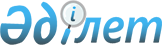 "Астана қаласының 2011-2013 жылдарға арналған бюджеті туралы" Астана қаласы мәслихатының 2010 жылғы 13 желтоқсандағы № 408/54-ІV шешіміне өзгерістер енгізу туралы
					
			Күшін жойған
			
			
		
					Астана қаласы мәслихатының 2011 жылғы 27 қазандағы № 507/72-IV шешімі. Астана қаласының Әділет департаментінде 2011 жылғы 11 қарашада нормативтік құқықтық кесімдерді Мемлекеттік тіркеудің тізіліміне № 695 болып енгізілді. Күші жойылды - Астана қаласы мәслихатының 2012 жылғы 6 маусымдағы № 26/4-V шешімімен      Ескерту. Шешімнің күші жойылды - Астана қаласы мәслихатының 2012.06.06 № 26/4-V (қабылданған күнінен бастап күшіне енеді) шешімімен.

      Қазақстан Республикасы Бюджет кодексінің 108-бабының 4-тармағына және "Қазақстан Республикасындағы жергілікті мемлекеттік басқару және өзін-өзі басқару туралы" Қазақстан Республикасы Заңының 6-бабына сәйкес Астана қаласының мәслихаты ШЕШТІ:



      1. "Астана қаласының 2011-2013 жылдарға арналған бюджеті туралы" Астана қаласы мәслихатының 2010 жылғы 13 желтоқсандағы № 408/54-ІV (Нормативтік құқықтық актілерді мемлекеттік тіркеу тізбесінде 2010 жылдың 30 желтоқсанында № 660 тіркелді, "Астана ақшамы" газетінің 2011 жылғы 13 қаңтардағы № 3, 4 нөмірінде, "Вечерняя Астана" газетінің 2011 жылғы 13 қаңтардағы № 5 нөмірінде жарияланған) шешіміне мынадай өзгерістер енгізілсін:



      1. 1-тармақта:

      1) тармақшадағы "253 761 861,0" деген сандар "320 700 776,0" деген сандармен ауыстырылсын;

      "592 844,0" деген сандар "760 988,0" деген сандармен ауыстырылсын;

      "10 760 505,0" деген сандар "10 770 505,0" деген сандармен ауыстырылсын;

      "167 879 530,0" деген сандар "234 640 301,0" деген сандармен ауыстырылсын;

      2) тармақшадағы "256 615 510,5" деген сандар "269 257 817,5" деген сандармен ауыстырылсын;

      4) тармақшадағы "6 810 758,0" деген сандар "61 107 366,0" деген сандармен ауыстырылсын;



      2. Аталған шешімнің 1, 2, 3, 4, 6-қосымшалары осы шешімге 1, 2, 3, 4, 5-қосымшаларға сәйкес жаңа редакцияда жазылсын.



      3. Осы шешім 2011 жылдың 1 қаңтарынан бастап қолданысқа енгізіледі.      Астана қаласы мәслихаты

      сессиясының төрағасы                       А. Ким      Астана қаласы мәслихатының

      хатшысы                                    Е. Оспанов      КЕЛІСІЛДІ      "Астана қаласының Экономика

      және бюджеттік жоспарлау басқармасы"

      ММ (ЭжБЖБ) бастығы                         Ж.Ғ. Нұрпейісов

      2011 жылғы 27 қазан

Астана қаласы мәслихатының

2011 жылғы 27 қазандағы  

№ 507/72-IV шешіміне  

1-қосымша       Астана қаласы мәслихатының

2010 жылғы 13 желтоқсандағы

№ 408/54-IV шешіміне  

1-қосымша        Астана қаласының 2011 жылға арналған бюджеті      Астана қаласының

      мәслихат хатшысы                           Е.Оспанов

Астана қаласы мәслихатының

2011 жылғы 27 қазандағы  

№ 507/72-IV шешіміне  

2-қосымша       Астана қаласы мәслихатының

2010 жылғы 13 желтоқсандағы

№ 408/54-IV шешіміне  

4-қосымша        Астана қаласының 2011 жылға арналған бюджетінің бюджеттік

инвестициялық жобаларын іске асыруға және заңды тұлғалардың

жарғылық капиталын қалыптастыруға немесе ұлғайтуға бағытталған

бюджеттік бағдарламаларға бөлінген бюджеттік даму

бағдарламаларының тізбесі      Астана қаласының

      мәслихат хатшысы                           Е.Оспанов 

Астана қаласы мәслихатының

2011 жылғы 27 қазандағы  

№ 507/72-IV шешіміне  

3-қосымша       Астана қаласы мәслихатының

2010 жылғы 13 желтоқсандағы

№ 408/54-IV шешіміне  

6-қосымша        2011 жылға арналған Астана қаласының "Алматы" ауданының

бюджеттік бағдарламаларының тізімі      Астана қаласының

      мәслихат хатшысы                           Е.Оспанов

Астана қаласы мәслихатының

2011 жылғы 27 қазандағы  

№ 507/72-IV шешіміне  

4-қосымша       Астана қаласы мәслихатының

2010 жылғы 13 желтоқсандағы

№ 408/54-IV шешіміне  

2-қосымша        Астана қаласының 2012 жылға арналған бюджеті      Астана қаласының

      мәслихат хатшысы                           Е.Оспанов

Астана қаласы мәслихатының

2011 жылғы 27 қазандағы  

№ 507/72-IV шешіміне  

5-қосымша       Астана қаласы мәслихатының

2010 жылғы 13 желтоқсандағы

№ 408/54-IV шешіміне  

3-қосымша        Астана қаласының 2013 жылға арналған бюджеті      Астана қаласының

      мәслихат хатшысы                           Е.Оспанов
					© 2012. Қазақстан Республикасы Әділет министрлігінің «Қазақстан Республикасының Заңнама және құқықтық ақпарат институты» ШЖҚ РМК
				СанатыСанатыСанатыСанатыСомасы,

мың теңгеСыныбыСыныбыСыныбыСомасы,

мың теңгеІшкі сыныбыІшкі сыныбыСомасы,

мың теңгеАтауыСомасы,

мың теңге1. Кірістер320 700 7761Салықтық түсімдер74 528 98201Табыс салығы34 111 2702Жеке табыс салығы34 111 27003Әлеуметтiк салық26 708 4221Әлеуметтік салық26 708 42204Меншiкке салынатын салықтар10 900 7131Мүлiкке салынатын салықтар7 805 3703Жер салығы947 9434Көлiк құралдарына салынатын салық2 147 40005Тауарларға, жұмыстарға және қызметтерге салынатын iшкi салықтар2 752 4402Акциздер138 4653Табиғи және басқа ресурстарды пайдаланғаны үшiн түсетiн түсiмдер1 585 7974Кәсiпкерлiк және кәсiби қызметтi жүргiзгенi үшiн алынатын алымдар783 1425Ойын бизнесіне салық245 03608Заңдық мәнді іс-әрекеттерді жасағаны және (немесе) оған уәкілеттігі бар мемлекеттік органдар немесе лауазымды адамдар құжаттар бергені үшін алынатын міндетті төлемдер56 1371Мемлекеттік баж56 1372Салықтық емес түсімдер760 98801Мемлекеттік меншіктен түсетін кірістер391 8161Мемлекеттік кәсіпорындардың таза кірісі бөлігінің түсімдері21 3873Мемлекет меншігіндегі акциялардың мемлекеттік пакеттеріне дивидендтер190 4255Мемлекет меншігіндегі мүлікті жалға беруден түсетін кірістер131 1947Мемлекеттік бюджеттен берілген кредиттер бойынша сыйақылар48 81002Мемлекеттік бюджеттен қаржыландырылатын мемлекеттік мекемелердің тауарларды (жұмыстарды, қызметтерді) өткізуінен түсетін түсімдер10 0001Мемлекеттік бюджеттен қаржыландырылатын мемлекеттік мекемелердің тауарларды (жұмыстарды, қызметтерді) өткізуінен түсетін түсімдер10 00003Мемлекеттік бюджеттен қаржыландырылатын мемлекеттік мекемелер ұйымдастыратын мемлекеттік сатып алуды өткізуден түсетін ақша түсімдері1931Мемлекеттік бюджеттен қаржыландырылатын мемлекеттік мекемелер ұйымдастыратын мемлекеттік сатып алуды өткізуден түсетін ақша түсімдері19304Мемлекеттік бюджеттен қаржыландырылатын, сондай-ақ Қазақстан Республикасы Ұлттық Банкінің бюджетінен (шығыстар сметасынан) ұсталатын және қаржыландырылатын мемлекеттік мекемелер салатын айыппұлдар, өсімпұлдар, санкциялар, өндіріп алулар186 3281Мұнай секторы ұйымдарынан түсетін түсімдерді қоспағанда, мемлекеттік бюджеттен қаржыландырылатын, сондай-ақ Қазақстан Республикасы Ұлттық Банкінің бюджетінен (шығыстар сметасынан) ұсталатын және қаржыландырылатын мемлекеттік мекемелер салатын айыппұлдар, өсімпұлдар, санкциялар, өндіріп алулар186 32806Басқа да салықтық емес түсімдер172 6511Басқа да салықтық емес түсімдер172 6513Негізгі капиталды сатудан түсетін түсімдер10 770 50501Мемлекеттік мекемелерге бекітілген мемлекеттік мүлікті сату7 900 0001Мемлекеттік мекемелерге бекітілген мемлекеттік мүлікті сату7 900 00003Жерді және материалдық емес активтерді сату2 870 5051Жерді сату2 805 5052Материалдық емес активтерді сату65 0004Трансферттердің түсімдері234 640 30102Мемлекеттік басқарудың жоғары тұрған органдарынан түсетін трансферттер234 640 3011Республикалық бюджеттен түсетін трансферттер234 640 301Функционалдық топФункционалдық топФункционалдық топФункционалдық топСомасы,

мың теңге Бюджеттік бағдарламалардың әкімшісіБюджеттік бағдарламалардың әкімшісіБюджеттік бағдарламалардың әкімшісіСомасы,

мың теңге БағдарламаБағдарламаСомасы,

мың теңге АтауыСомасы,

мың теңге II. ШЫҒЫСТАР269 257 817,501Жалпы сипаттағы мемлекеттiк қызметтер2 390 275,0111Республикалық маңызы бар қала, астана мәслихатының аппараты79 072,0001Республикалық маңызы бар қала, астана мәслихатының қызметін қамтамасыз ету77 672,0003Мемлекеттік органдардың күрделі шығыстары1 400,0121Республикалық маңызы бар қала, астана әкімінің аппараты1 164 041,0001Республикалық маңызы бар қала, астана  әкімінің қызметін қамтамасыз ету508 230,0002Ақпараттық жүйелер құру425 374,0003Мемлекеттік органдардың күрделі шығыстары55 405,0005Жеке және заңды тұлғаларға "жалғыз терезе" қағидаты бойынша мемлекеттік қызметтер көрсететін халыққа қызмет орталықтарының қызметін қамтамасыз ету175 032,0123Қаладағы аудан, аудандық маңызы бар қала, кент, ауыл (село), ауылдық (селолық) округ әкімінің аппараты500 430,0001Қаладағы аудан, аудандық маңызы бар қаланың, кент, ауыл (село), ауылдық (селолық) округ әкімінің қызметін қамтамасыз ету жөніндегі қызметтер492 578,0022Мемлекеттік органдардың күрделі шығыстары7 852,0379Республикалық маңызы бар қаланың, астананың Тексеру комиссиясы56 894,0001Республикалық маңызы бар қаланың, астананың Тексеру комиссиясының қызметін қамтамасыз ету жөніндегі қызметтер35 524,0003Мемлекеттік органдардың күрделі шығыстары21 370,0356Республикалық маңызы бар қаланың, астананың қаржы басқармасы332 417,0001Жергілікті бюджетті атқару және коммуналдық меншікті басқару саласындағы мемлекеттік саясатты іске асыру жөніндегі қызметтер234 864,0003Салық салу мақсатында мүлікті бағалауды жүргізу6 683,0004Біржолғы талондарды беру жөніндегі жұмысты және біржолғы талондарды іске асырудан сомаларды жинаудың толықтығын қамтамасыз етуді ұйымдастыру54 289,0010Коммуналдық меншікті жекешелендіруді ұйымдастыру10 981,0011Коммуналдық меншікке түскен мүлікті есепке алу, сақтау, бағалау және сату16 200,0014Мемлекеттік органдардың күрделі шығыстары9 400,0357Республикалық маңызы бар қаланың, астананың экономика және бюджеттік жоспарлау басқармасы257 421,0001Экономикалық саясатты, мемлекеттік жоспарлау жүйесін қалыптастыру мен дамыту және республикалық маңызы бар қала, астана басқару саласындағы мемлекеттік саясатты іске асыру жөніндегі қызметтер253 077,0004Мемлекеттік органдардың күрделі шығыстары4 344,002Қорғаныс317 872,0350Республикалық маңызы бар қаланың, астананың жұмылдыру дайындығы,  азаматтық қорғаныс, авариялар мен дүлей апаттардың алдын алуды және жоюды ұйымдастыру басқармасы317 872,0001Жергілікті деңгейде жұмылдыру дайындығы, азаматтық қорғаныс, авариялар мен дүлей апаттардың алдын алуды және жоюды ұйымдастыру саласындағы мемлекеттік саясатты іске асыру жөніндегі қызметтер46 135,0003Жалпыға бiрдей әскери мiндеттi атқару шеңберiндегi iс-шаралар34 292,0004Республикалық маңызы бар қалалар, астананың азаматтық қорғаныс іс-шаралары55 252,0005Республикалық маңызы бар қалалар, астананың жұмылдыру дайындығы және жұмылдыру100 073,0006Республикалық маңызы бар қалалар, астана ауқымындағы төтенше жағдайлардың алдын-алу және оларды жою74 560,0007Аумақтық қорғанысты дайындау және республикалық маңызы бар қаланың, астананың аумақтық қорғанысы7 560,003Қоғамдық тәртіп, қауіпсіздік, құқықтық, сот, қылмыстық-атқару қызметі9 339 671,0352Республикалық маңызы бар қаланың, астананың бюджетінен қаржыландырылатын  атқарушы ішкі істер органы5 682 534,0001Республикалық маңызы бар қала, астана аумағында қоғамдық тәртіп пен  қауіпсіздікті сақтау саласындағы мемлекеттік саясатты іске асыру жөніндегі қызметтер қамтамасыз ету4 582 923,0003Қоғамдық тәртіпті қорғауға қатысатын азаматтарды көтермелеу13 000,0004"Астана - есірткісіз қала" өңірлік бағдарламасын жүзеге асыру13 624,0007Мемлекеттік органдардың күрделі шығыстары974 541,0012Белгілі тұратын жері және құжаттары жоқ адамдарды орналастыру қызметтері48 891,0013Әкімшілік тәртіппен ұсталған адамдарды ұйымдастыру22 474,0016Республикалық бюджеттен берілетін нысаналы трансферттердің есебінен "Мак" операциясын өткізу2 703,0019Көші-кон полициясының қосымша штаттық санын материалдық-техникалық жарақтандыру және ұстау, оралмандарды құжаттандыру22 407,0020Оралмандарды уақытша орналастыру орталығын және Оралмандарды бейімдеу мен біріктіру орталығын  материалдық-техникалық жарақтандыру және ұстау1 971,0368Республикалық маңызы бар қаланың, астананың жолаушылар көлігі және автомобиль жолдары басқармасы816 117,0007Елді мекендерде жол жүрісі қауіпсіздігін қамтамасыз ету816 117,0373Республикалық маңызы бар қаланың, астананың Құрылыс басқармасы2 841 020,0004Ішкі істер органдарының объектілерін дамыту7 000,0044Қазақстан Республикасы Бас прокуратурасының әкімшілік ғимаратын салу2 834 020,004Бiлiм беру28 786 766,0123Қаладағы аудан, аудандық маңызы бар қала, кент, ауыл (село), ауылдық (селолық) округ әкімінің аппараты4 458 006,0004Мектепке дейінгі тәрбие ұйымдарын қолдау4 440 934,0025Мектеп мұғалімдеріне және мектепке дейінгі ұйымдардың тәрбиешілеріне біліктілік санаты үшін қосымша ақының көлемін ұлғайту17 072,0352Республикалық маңызы бар қаланың, астананың бюджетінен қаржыландырылатын  атқарушы ішкі істер органы6 900,0006Кадрлардың біліктілігін арттыру және қайта даярлау6 900,0353Республикалық маңызы бар қаланың, астананың денсаулық сақтау басқармасы449 953,0003Кадрлардың біліктілігін арттыру және қайта даярлау148 608,0043Техникалық және кәсіптік, орта білімнен кейінгі білім беру мекемелерінде мамандар даярлау231 906,0044Техникалық және кәсіптік, орта білімнен кейінгі білім беру бағдарламалары бойынша оқитындарға әлеуметтік қолдау көрсету69 439,0359Республикалық маңызы бар қаланың, астананың туризм, дене тәрбиесі және спорт басқармасы935 510,0006Балалар мен жасөспірімдерге спорт бойынша қосымша білім беру935 510,0360Республикалық маңызы бар қаланың, астананың білім басқармасы15 380 166,0001Жергілікті деңгейде білім беру саласындағы мемлекеттік саясатты іске асыру жөніндегі қызметтер147 153,0003Жалпы білім беру10 258 980,0004Арнаулы бiлiм беру бағдарламалары бойынша жалпы бiлiм беру141 434,0005Мамандандырылған бiлiм беру ұйымдарында дарынды балаларға жалпы бiлiм беру137 347,0006Республикалық маңызы бар қаланың, астананың мемлекеттік білім беру мекемелерінде білім беру жүйесін ақпараттандыру5 823,0007Республикалық маңызы бар қаланың, астананың мемлекеттік білім беру мекемелер үшін оқулықтар мен оқу-әдiстемелiк кешендерді сатып алу және жеткізу237 624,0008Балаларға қосымша білім беру613 326,0009Республикалық маңызы бар қала, астана ауқымындағы мектеп олимпиадаларын және мектептен тыс іс-шараларды өткiзу46 265,0011Мемлекеттік органдардың күрделі шығыстары2 000,0012Кадрлардың біліктілігін арттыру және оларды қайта даярлау174 965,0013Балалар мен жеткіншектердің психикалық денсаулығын зерттеу және халыққа психологиялық-медициналық-педагогикалық консультациялық көмек көрсету36 274,0014Дамуында проблемалары бар балалар мен жеткіншектерді оңалту және әлеуметтік бейімдеу31 916,0021Жетім баланы (жетім балаларды) және ата-аналарының қамқорынсыз қалған баланы (балаларды) күтіп-ұстауға асыраушыларына ай сайынғы ақшалай қаражат төлемдері71 684,0024Техникалық және кәсіби білім беру ұйымдарында мамандар даярлау2 139 238,0026Үйде оқытылатын мүгедек балаларды жабдықпен, бағдарламалық қамтыммен қамтамасыз ету36 855,0029Әдістемелік жұмыс37 987,0031Мектеп мұғалімдеріне және мектепке дейінгі ұйымдардың тәрбиешілеріне біліктілік санаты үшін қосымша ақының көлемін ұлғайту117 704,0032Өндірістік оқытуды ұйымдастыру үшін техникалық және кәсіптік білім беретін ұйымдардың өндірістік оқыту шеберлеріне қосымша ақыны белгілеу8 495,0033Педагогикалық кадрлардың біліктілігін арттыру үшін оқу жабдықтарын сатып алу28 000,0038"Жұмыспен қамту бағдарламасы 2020" бағдарламасын іске асыру шеңберінде кадрлардың біліктілігін арттыру, даярлау және қайта даярлау1 107 096,0373Республикалық маңызы бар қаланың, астананың Құрылыс басқармасы7 556 231,0037Білім беру объектілерін салу және реконструкциялау7 556 231,005Денсаулық сақтау38 114 140,3353Республикалық маңызы бар қаланың, астананың денсаулық сақтау басқармасы16 009 978,0001Жергілікті деңгейде денсаулық сақтау саласындағы мемлекеттік саясатты іске асыру жөніндегі қызметтер106 619,0005Жергілікті денсаулық сақтау ұйымдары үшін қанды, оның құрамдарын және препараттарды өндіру658 888,0006Ана мен баланы қорғау жөніндегі қызметтер217 178,0007Салауатты өмір салтын насихаттау124 771,0008Қазақстан Республикасында ЖҚТБ індетінің алдын алу және қарсы күрес жөніндегі іс-шараларды іске асыру174 170,0009Туберкулезден, жұқпалы және психикалық аурулардан және жүйкесі бұзылуынан зардап шегетін, оның ішінде психобелсенді заттарды қолданумен байланысты, адамдарға медициналық көмек көрсету2 736 042,0010Республикалық бюджеттен қаражаты есебінен көрсетілетін медициналық көмекті қоспағанда, халыққа амбулаторлық-емханалық көмек көрсету5 570 310,0011Жедел медициналық көмек көрсету және санитарлық авиация1 408 917,00122011-2015 жылдарға арналған "Саламатты Қазақстан" Мемлекеттік бағдарламалар аясында бостандықтан айыру орындарында отырған және босап шыққан тұлғалар арасында АҚТҚ инфекцияларының алдын алу әлеуметтік жобаларын іске асыру713,0013Патологоанатомиялық союды жүргізу121 122,0014Халықтың жекелеген санаттарын амбулаториялық деңгейде дәрілік заттармен және мамандандырылған балалар және емдік тамақ өнімдерімен қамтамасыз ету1 711 896,0016Елді мекен шегінен тыс жерлерде емделуге тегін және жеңілдетілген жол жүрумен қамтамасыз ету1 938,0017Шолғыншы эпидемиологиялық қадағалау жүргізу үшін тест-жүйелерін сатып алу957,0018Денсаулық сақтау саласындағы ақпараттық талдамалық қызметі45 018,0019Туберкулез ауруларын туберкулез ауруларына қарсы препараттарымен қамтамасыз ету71 264,0020Диабет ауруларын диабетке қарсы препараттарымен қамтамасыз ету140 177,0021Онкологиялық ауруларды химия препараттарымен қамтамасыз ету99 417,0022Бүйрек функциясының созылмалы жеткіліксіздігі, миастениямен ауыратын науқастарды, сондай-ақ бүйрегі транспланттаудан кейінгі науқастарды дәрілік заттармен қамтамасыз ету95 551,0023Жергілікті бюджет қаражаты есебінен денсаулық сақтау ұйымдарының міндеттемелері бойынша кредиттік қарызды өтеу10 000,0026Гемофилиямен ауыратын ересек адамдарды емдеу кезінде қанның ұюы факторлармен қамтамасыз ету53 913,0027Халыққа иммунды алдын алу жүргізу үшін вакциналарды және басқа иммундық-биологиялық препараттарды орталықтандырылған сатып алу311 076,0028Жаңадан іске қосылатын денсаулық сақтау объектілерін ұстау331 108,0029Республикалық маңызы бар қаланың, астананың арнайы медициналық жабдықтау  базалары54 972,0030Мемлекеттік денсаулық сақтау ұйымдарының күрделі шығыстары1 953,0033Денсаулық сақтау ұйымдарының күрделі шығыстары1 914 263,0036Жіті миокард инфаркт сырқаттарын тромболитикалық препараттармен қамтамасыз ету47 745,0360Республикалық маңызы бар қаланың, астананың білім басқармасы10 368,0028"Саламатты Қазақстан" 2011-2015 жылдарға арналған Мемлекеттік бағдарлама аясындағы іс-шараларды іске асыру10 368,0373Республикалық маңызы бар қаланың, астананың Құрылыс басқармасы22 093 794,3038Денсаулық сақтау объектілерін салу және реконструкциялау22 093 794,306Әлеуметтiк көмек және әлеуметтiк қамсыздандыру5 131 068,0123Қаладағы аудан, аудандық маңызы бар қала, кент, ауыл (село), ауылдық (селолық) округ әкімінің аппараты105 208,0003Мұқтаж азаматтарға үйінде әлеуметтік көмек көрсету105 208,0355Республикалық маңызы бар қаланың, астананың жұмыспен қамту және әлеуметтік бағдарламалар басқармасы4 237 470,0001Жергілікті деңгейде облыстың жұмыспен қамтуды қамтамасыз ету үшін және әлеуметтік бағдарламаларды іске асыру саласындағы мемлекеттік саясатты іске асыру жөніндегі қызметтер693 842,0002Жалпы үлгідегі медициналық-әлеуметтік мекемелерде (ұйымдарда) қарттар мен мүгедектерге арнаулы әлеуметтік қызметтер көрсету404 875,0003Еңбекпен қамту бағдарламасы447 305,0006Мемлекеттік атаулы әлеуметтік көмек28 724,0007Тұрғын үй көмегі116 020,0008Жергілікті өкілді органдардың шешімі бойынша азаматтардың жекелеген санаттарына әлеуметтік көмек1 288 217,0009Мүгедектерді әлеуметтік қолдау243 804,001218 жасқа дейінгі балаларға мемлекеттік жәрдемақылар35 667,0013Жәрдемақыларды және басқа да әлеуметтік төлемдерді есептеу, төлеу мен жеткізу бойынша қызметтерге ақы төлеу3 236,0015Мүгедектерді оңалту жеке бағдарламасына сәйкес, мұқтаж мүгедектерді міндетті гигиеналық құралдармен қамтамасыз етуге және ымдау тілі мамандарының, жеке көмекшілердің қызмет көрсету135 636,0016Белгілі бір тұрғылықты жері жоқ адамдарды әлеуметтік бейімдеу84 852,0019Мемлекеттік әлеуметтік тапсырысты үкіметтік емес секторларға орналастыру14 957,0020Психоневрологиялық медициналық-әлеуметтік мекемелерде (ұйымдарда) психоневрологиялық аурулармен ауыратын мүгедектер үшін арнаулы әлеуметтік қызметтер көрсету275 361,0021Оңалту орталықтарында қарттарға, мүгедектерге, оның ішінде мүгедек балаларға арнаулы әлеуметтік қызметтер көрсету36 101,0022Психоневрологиялық медициналық-әлеуметтік мекемелерде (ұйымдарда) жүйкесі бұзылған мүгедек балалар үшін арнаулы әлеуметтік қызметтер көрсету370 949,0026Мемлекеттік органдардың күрделі шығыстары12 571,0030Жұмыспен қамту орталықтарын  қамтамасыз ету45 353,0360Республикалық маңызы бар қаланың, астананың білім басқармасы753 400,0016Жетiм балаларды, ата-анасының қамқорлығынсыз қалған балаларды әлеуметтiк қамсыздандыру499 041,0017Білім беру ұйымдарының күндізгі оқу нысанының оқушылары мен тәрбиеленушілерін әлеуметтік қолдау146 952,0037Әлеуметтік оңалту107 407,0373Республикалық маңызы бар қаланың, астананың Құрылыс басқармасы34 990,0039Әлеуметтік қамтамасыз ету объектілерін салу және реконструкциялау34 990,007Тұрғын үй-коммуналдық шаруашылық75 153 055,8123Қаладағы аудан, аудандық маңызы бар қала, кент, ауыл (село), ауылдық (селолық) округ әкімінің аппараты15 771 223,0008Елді мекендерде көшелерді жарықтандыру1 027 047,0009Елді мекендердің санитариясын қамтамасыз ету6 327 487,0010Жерлеу орындарын күтіп-ұстау және туысы жоқ адамдарды жерлеу68 984,0011Елді мекендерді абаттандыру мен көгалдандыру8 347 705,0371Республикалық маңызы бар қаланың, астананың Энергетика және коммуналдық шаруашылық басқармасы36 097 431,9001Жергілікті деңгейде энергетика және коммуналдық шаруашылық саласындағы мемлекеттік саясатты іске асыру жөніндегі қызметтер296 415,0005Коммуналдық шаруашылық дамыту24 875 820,8006Сумен жабдықтау және су бөлу жүйесінің қызмет етуі200 322,0007Сумен жабдықтау жүйесін дамыту7 324 613,0010Коммуналдық техника сатып алу399 898,0008Инженерлік коммуникациялық инфрақұрылымды дамыту және жайластыру және (немесе) сатып алуға кредит беру2 994 574,1016Мемлекеттік органдардың күрделі шығыстары5 789,0373Республикалық маңызы бар қаланың, астананың Құрылыс басқармасы20 457 573,9012Мемлекеттік коммуналдық тұрғын үй қорының тұрғын үй құрылысы және (немесе) сатып алу2 592 000,0013Қала көркейтуін дамыту3 071 935,0017Инженерлік коммуникациялық инфрақұрылымды дамыту, жайластыру және (немесе) сатып алу3 583 030,0019Тұрғын үй салу11 210 608,9374Республикалық маңызы бар қаланың, астананың Тұрғын үй басқармасы2 826 827,0001Жергілікті деңгейде тұрғын үй мәселелері бойынша мемлекеттік саясатты іске асыру жөніндегі қызметтер65 107,0004Апатты және ескі тұрғын үй сыру41 200,0005Мемлекеттiк қажеттiлiктер үшiн жер учаскелерiн алып қою, соның iшiнде сатып алу жолымен алып қою және осыған байланысты жылжымайтын мүлiктi иелiктен айыру2 476 337,0006Мемлекеттік тұрғын үй қорын сақтауды ұйымдастыру242 482,0008Мемлекеттік органдардың күрделі шығыстары1 701,008Мәдениет, спорт, туризм және ақпараттық кеңістiк14 208 015,5358Республикалық маңызы бар қаланың, астананың мұрағаттар және құжаттар басқармасы91 995,0001Жергiлiктi деңгейде мұрағат ісiн басқару бойынша мемлекеттік саясатты іске асыру жөніндегі қызметтер31 770,0002Мұрағаттық қордың сақталуын қамтамасыз ету59 731,0005Мемлекеттік органдардың күрделі шығыстары494,0359Республикалық маңызы бар қаланың, астананың туризм, дене тәрбиесі және спорт басқармасы2 980 773,0001Жергілікті деңгейде туризм, дене шынықтыру және спорт саласындағы мемлекеттік саясатты іске асыру жөніндегі қызметтер54 793,0003Республикалық маңызы бар қала, астана деңгейінде спорттық жарыстар өткiзу72 084,0004Әртүрлi спорт түрлерi бойынша республикалық маңызы бар қала, астана құрама командаларының мүшелерiн дайындау және олардың республикалық және халықаралық спорт жарыстарына қатысуы2 790 832,0008Мемлекеттік органдардың күрделі шығыстары1 200,0013Туристік қызметті реттеу61 864,0361Республикалық маңызы бар қаланың, астананың мәдениет басқармасы5 774 718,0001Жергiлiктi деңгейде мәдениет саласындағы мемлекеттік саясатты іске асыру жөніндегі қызметтер82 895,0003Мәдени-демалыс жұмысын қолдау3 938 553,0005Тарихи-мәдени мұра ескерткіштерін сақтауды және оларға қол жетімділікті қамтамасыз ету465 940,0007Театр және музыка өнерiн қолдау1 150 061,0009Қалалық кiтапханалардың жұмыс iстеуiн қамтамасыз ету136 069,0010Мемлекеттік органдардың күрделі шығыстары1 200,0362Республикалық маңызы бар қаланың, астананың ішкі саясат басқармасы1 034 857,0001Жергілікті деңгейде мемлекеттік,ішкі саясатты іске асыру жөніндегі қызметтер310 960,0003Жастар саясаты саласындағы өңірлік бағдарламаларды iске асыру116 687,0005Газеттер мен журналдар арқылы мемлекеттік ақпараттық саясат жүргізу жөніндегі қызметтер372 080,0006Телерадио хабарларын тарату арқылы мемлекеттік ақпараттық саясатты жүргізу жөніндегі қызметтер233 930,0007Мемлекеттік органдардың күрделі шығыстары1 200,0363Республикалық маңызы бар қаланың, астананың тілдерді дамыту басқармасы174 490,0001Жергілікті деңгейде тілдерді дамыту саласындағы мемлекеттік саясатты іске асыру жөніндегі қызметтер45 210,0002Мемлекеттік тілді және Қазақстан халықтарының басқа да тілдерін дамыту126 668,0004Мемлекеттік органдардың күрделі шығыстары2 612,0373Республикалық маңызы бар қаланың, астананың Құрылыс басқармасы4 151 182,5014Мәдениет объектілерін дамыту185 619,0015Cпорт және туризм объектілерін дамыту3 965 563,509Отын-энергетика кешенi және жер қойнауын пайдалану48 761 171,9371Республикалық маңызы бар қаланың, астананың Энергетика және коммуналдық шаруашылық басқармасы48 761 171,9012Жылу-энергетикалық жүйені дамыту48 761 171,910Ауыл, су, орман, балық шаруашылығы, ерекше қорғалатын табиғи аумақтар, қоршаған ортаны және жануарлар дүниесін қорғау, жер қатынастары862 722,0351Республикалық маңызы бар қаланың, астананың жер қатынастары басқармасы78 738,0001Республикалық маңызы бар қала, астана аумағында жер қатынастарын реттеу саласындағы мемлекеттік саясатты іске асыру жөніндегі қызметтер68 178,0004Жердi аймақтарға бөлу жөнiндегi жұмыстарды ұйымдастыру9 860,0008Мемлекеттік органдардың күрделі шығыстары700,0354Республикалық маңызы бар қаланың, астананың табиғи ресурстар және табиғат пайдалануды реттеу басқармасы723 350,0001Жергілікті деңгейде қоршаған ортаны қорғау саласындағы мемлекеттік саясатты іске асыру жөніндегі қызметтер51 088,0004Қоршаған ортаны қорғау бойынша іс-шаралар654 604,0005Қоршаған ортаны қорғау объектілерін дамыту16 349,0012Мемлекеттік органдардың күрделі шығыстары1 309,0375Республикалық маңызы бар қаланың, астананың ауыл шаруашылығы басқармасы60 634,0001Жергілікті деңгейде ауыл шаруашылығы  саласындағы мемлекеттік саясатты іске асыру жөніндегі қызметтер33 234,0004Өндірілетін ауыл шаруашылығы дақылдарының шығындылығы мен сапасын арттыруды мемлекеттік қолдау731,0008Ауру жануарларды санитарлық союды ұйымдастыру15 047,0014Мемлекеттік органдардың күрделі шығыстары500,0016Эпизоотияға қарсы іс-шаралар жүргізу735,0020Көктемгі егіс және егін жинау жұмыстарын жүргізу үшін қажетті жанар-жағар май және басқа да тауар-материалдық құндылықтарының құнын арзандату10 160,0018Ауыл шаруашылығы жануарларын индентификациялау жөнінде іс-шаралар өткізу227,011Өнеркәсіп, сәулет, қала құрылысы және құрылыс қызметі4 747 005,0365Республикалық маңызы бар қаланың, астананың сәулет және қала құрылысы басқармасы884 009,0001Жергілікті деңгейде сәулет және құрылысы саласындағы мемлекеттік саясатты іске асыру жөніндегі қызметтер67 683,0002Елді мекендердегі құрылыстардың бас жоспарын әзірлеу533 776,0005Мемлекеттік органдардың күрделі шығыстары82 550,0006Астана қаласының қала маңы аймағы аумағының қала құрылысын жоспарлау кешендік схемасын әзірлеу200 000,0366Республикалық маңызы бар қаланың, астананың мемлекеттік сәулет-құрылыс бақылауы басқармасы65 566,0001Жергілікті деңгейде мемлекеттік сәулет-құрылыс саласындағы мемлекеттік саясатты іске асыру жөніндегі қызметтер64 066,0003Мемлекеттік органдардың күрделі шығыстары1 500,0371Республикалық маңызы бар қаланың, астананың Энергетика және коммуналдық шаруашылық басқармасы3 500 000,0040"Инвестор - 2020" бағыты шеңберінде индустриялық-инновациялық инфрақұрылымды дамыту3 500 000,0373Республикалық маңызы бар қаланың, астананың Құрылыс басқармасы297 430,0001Жергілікті деңгейде құрылыс саласындағы мемлекеттік саясатты іске асыру жөніндегі қызметтер295 430,0003Мемлекеттік органдардың күрделі шығыстары2 000,012Көлiк және байланыс36 175 267,2368Республикалық маңызы бар қаланың, астананың жолаушылар көлігі және автомобиль жолдары басқармасы36 175 267,2001Жергілікті деңгейде көлік және коммуникация саласында мемлекеттік саясатты іске асыру жөніндегі қызметтер177 970,0002Көлік инфрақұрылымын дамыту34 611 144,8003Автомобиль жолдарының, Астана және Алматы қалалары көшелерінің жұмыс істеуін қамтамасыз ету1 210 912,4005Әлеуметтiк маңызы бар iшкi қатынастар бойынша жолаушылар тасымалдарын субсидиялау173 740,0010Мемлекеттік органдардың күрделі шығыстары1 500,013Басқалар2 847 139,0355Республикалық маңызы бар қаланың, астананың жұмыспен қамту және әлеуметтік бағдарламалар басқармасы17 550,0023"Бизнестің жол картасы - 2020" бағдарламасы шеңберінде жеке кәсіпкерлікті қолдау17 550,0356Республикалық маңызы бар қаланың, астананың қаржы басқармасы1 179 174,0013Республикалық маңызы бар қаланың, астананың жергілікті атқарушы органының резервi1 179 174,0357Республикалық маңызы бар қаланың, астананың экономика және бюджеттік жоспарлау басқармасы447 172,0003Жергілікті бюджеттік инвестициялық жобаларды және концессиялық жобалардың әзірлеу мен техникалық-экономикалық негіздемелерін сараптау447 172,0364Республикалық маңызы бар қаланың, астананың кәсіпкерлік және өнеркәсіп басқармасы227 478,0001Жергілікті деңгейде кәсіпкерлікті және өнеркәсіпті дамыту саласындағы мемлекеттік саясатты іске асыру жөніндегі қызметтер97 051,0002"Бизнестің жол картасы - 2020" бағдарламасы шеңберінде жеке кәсіпкерлікті қолдау0,0003Кәсіпкерлік қызметті қолдау17 669,0004Мемлекеттік органдардың күрделі шығыстары1 290,0007Индустриялық-инновациялық даму стратегиясын іске асыру7 626,0017"Бизнестің жол картасы - 2020" бағдарламасы шеңберінде кредиттер бойынша проценттік ставкаларды субсидиялау45 776,0018"Бизнестің жол картасы - 2020" бағдарламасы шеңберінде шағын және орта бизнеске кредиттерді ішінара кепілдендіру5 300,0019"Бизнестің жол картасы - 2020" бағдарламасы шеңберінде бизнес жүргізуді сервистік қолдау52 766,0371Республикалық маңызы бар қаланың, астананың Энергетика және коммуналдық шаруашылық басқармасы681 709,0020"Бизнестің жол картасы - 2020" бағдарламасы шеңберінде индустриялық инфрақұрылымды дамыту681 709,0372"Астана – жаңа қала" арнайы экономикалық аймағын әкімшілендіру басқармасы294 056,0001Халықаралық деңгейде жаңа астана ретінде Астана қаласын имиджін арттыру  мемлекеттік саясатты іске асыру жөніндегі қызметтер103 356,0003Мемлекеттік органдардың күрделі шығыстары700,0004Астана қаласының инновациялық қызметін дамытуды қамтамасыз ету жөніндегі қызметтер190 000,015Трансферттер2 423 648,8356Республикалық маңызы бар қаланың, астананың қаржы басқармасы2 423 648,8006Нысаналы пайдаланылмаған (толық пайдаланылмаған) трансферттерді қайтару1 698 765,8024Мемлекеттік органдардың функцияларын мемлекеттік басқарудың төмен тұрған деңгейлерінен жоғарғы деңгейлерге беруге байланысты жоғары тұрған бюджеттерге берілетін ағымдағы нысаналы трансферттер624 883,0029Облыстық бюджеттерге, Астана және Алматы қалаларының бюджеттеріне  әкiмшiлiк-аумақтық бiрлiктiң саяси, экономикалық және әлеуметтiк тұрақтылығына, адамдардың өмiрi мен денсаулығына қатер төндiретiн табиғи және техногендік сипаттағы төтенше жағдайлар туындаған жағдайда, жалпы республикалық немесе халықаралық маңызы бар іс-шаралар жүргізуге берілетін ағымдағы нысаналы трансферттер100 000,0III. Таза бюджеттік несиелендіру-636 968,05Бюджеттік кредиттерді өтеу636 968,001Бюджеттік кредиттерді өтеу636 968,01Мемлекеттік бюджеттен берілген бюджеттік кредиттерді өтеу636 968,0IV. Қаржы активтерімен жасалатын операциялар бойынша сальдо61 107 366,0Қаржы активтерін сатып алу61 107 366,008Мәдениет, спорт, туризм және ақпараттық кеңістiк37 374 632,0373Республикалық маңызы бар қаланың, астананың Құрылыс басқармасы37 374 632,0022"Опера және балет театры" ЖШС жарғылық капиталын ұлғайтуға37 374 632,012Көлiк және байланыс13 387 329,0368Республикалық маңызы бар қаланың, астананың жолаушылар көлігі және автомобиль жолдары басқармасы13 387 329,0012Астана қаласының жаңа көлік жүйесі жобасын іске асыру үшін заңды тұлғалардың жарғылық капиталын қалыптастыру және (немесе) ұлғайту13 387 329,013Басқалар10 345 405,0356Республикалық маңызы бар қаланың, астананың қаржы басқармасы1 945 405,0012Заңды тұлғалардың жарғылық капиталын қалыптастыру немесе ұлғайту1 945 405,0373Республикалық маңызы бар қаланың, астананың Құрылыс басқармасы8 400 000,0043Астана қаласының үлескерлер қатысқан аяқталмаған тұрғын үй объектілерін салуға қатысу үшін уәкілетті ұйымның жарғылық капиталын ұлғайту8 400 000,0V. Бюджет дефициті (профициті)-9 027 439,5VI. Бюджет тапшылығын қаржыландыру (профицитті қолдану)9 027 439,57Қарыздар түсімі2 090 000,001Мемлекеттік ішкі қарыздар2 090 000,02Қарыз алу келісім-шарттары2 090 000,016Қарыздарды өтеу-7 666 929,0356Республикалық маңызы бар қаланың, астананың қаржы басқармасы-7 666 929,0009Жергілікті атқарушы органның жоғары тұрған бюджет алдындағы борышын өтеу-7 666 929,0Бюджет қаражатының пайдаланылатын қалдықтары14 604 368,5Функционалдық топФункционалдық топФункционалдық топФункционалдық топБюджеттік бағдарламалардың әкiмшiсiБюджеттік бағдарламалардың әкiмшiсiБюджеттік бағдарламалардың әкiмшiсiБағдарламаБағдарламаАтауы1Жалпы сипаттағы мемлекеттiк қызметтер121Республикалық маңызы бар қала, астана әкімінің аппараты002Ақпараттық жүйелер құру3Қоғамдық тәртіп, қауіпсіздік, құқық, сот, қылмыстық-атқару қызметі373Республикалық маңызы бар қаланың, астананың Құрылыс басқармасы004Ішкі істер органдарының объектілерін дамыту044Қазақстан Республикасы Бас прокуратурасының әкімшілік ғимаратын салу4Бiлiм беру373Республикалық маңызы бар қаланың, астананың Құрылыс басқармасы037Білім беру объектілерін салу және реконструкциялау5Денсаулық сақтау373Республикалық маңызы бар қаланың, астананың Құрылыс басқармасы038Денсаулық сақтау объектілерін салу және реконструкциялау6Әлеуметтік көмек және әлеуметтік қамсыздандыру373Республикалық маңызы бар қаланың, астананың Құрылыс басқармасы039Әлеуметтік қамтамасыз ету объектілерін салу және реконструкциялау7Тұрғын үй-коммуналдық шаруашылық371Республикалық маңызы бар қаланың, астананың Энергетика және коммуналдық шаруашылық басқармасы005Коммуналдық шаруашылығын дамыту007Сумен жабдықтау жүйесін дамыту008Инженерлік коммуникациялық инфрақұрылымды дамыту және жайластыру және (немесе) сатып алуға кредит беру373Республикалық маңызы бар қаланың, астананың Құрылыс департаменті басқармасы012Мемлекеттік коммуналдық тұрғын үй қорының тұрғын үй құрылысы және (немесе) сатып алу013Қала көркейтуін дамыту017Инженерлік коммуникациялық инфрақұрылымды дамыту, жайластыру және (немесе) сатып алу019Тұрғын үй салу8Мәдениет, спорт, туризм және ақпараттық кеңістiк373Республикалық маңызы бар қаланың, астананың Құрылыс басқармасы014Мәдениет объектілерін дамыту015Спорт және туризм объектілерін дамыту022"Опера және балет театры" ЖШС жарғылық капиталын ұлғайтуға9Отын-энергетика кешенi және жер қойнауын пайдалану371Республикалық маңызы бар қаланың, астананың Энергетика және коммуналдық шаруашылық басқармасы012Жылу-энергетикалық жүйені дамыту10Ауыл, су, орман, балық шаруашылығы, ерекше қорғалатын табиғи аумақтар, қоршаған ортаны және жануарлар дүниесін қорғау, жер қатынастары354Республикалық маңызы бар қаланың, астананың табиғи ресурстар және табиғатты пайдалануды реттеу басқармасы005Қоршаған ортаны қорғау объектілерін дамыту11Өнеркәсіп, сәулет, қала құрылысы және құрылысӨнеркәсіп, сәулет, қала құрылысы және құрылыс қызметі саласындағы өзге де қызметтер371Республикалық маңызы бар қаланың, астананың Энергетика және коммуналдық шаруашылық басқармасы040"Инвестор - 2020" бағыты шеңберінде индустриялық-инновациялық инфрақұрылымды дамыту12Көлік және байланыс368Республикалық маңызы бар қаланың, астананың жолаушылар көлігі және автомобиль жолдары басқармасы002Көлік инфрақұрылымын дамыту012Астана қаласының жаңа көлік жүйесі жобасын іске асыру үшін заңды тұлғалардың жарғылық капиталын  қалыптастыру және (немесе) ұлғайту13Басқалар371Республикалық маңызы бар қаланың, астананың Энергетика және коммуналдық шаруашылық басқармасы020"Бизнестің жол картасы - 2020" бағдарламасы шеңберінде индустриялық инфрақұрылымды дамыту356Республикалық маңызы бар қаланың, астананың қаржы басқармасы012Заңды тұлғалардың жарғылық капиталын қалыптастыру немесе ұлғайту373Республикалық маңызы бар қаланың, астананың Құрылыс басқармасы043Үлескерлердің қатысуымен салынған аяқталмаған тұрғын үй объектілерін салуға қатысу үшін өкілетті ұйымның жарғылық капиталын ұлғайтуФункционалдық топФункционалдық топФункционалдық топФункционалдық топСомасы,

мың теңгеБюджеттік бағдарламалардың әкiмшiсiБюджеттік бағдарламалардың әкiмшiсiБюджеттік бағдарламалардың әкiмшiсiСомасы,

мың теңгеБағдарламаБағдарламаСомасы,

мың теңгеАтауыСомасы,

мың теңге01Жалпы сипаттағы мемлекеттік қызметтер142 459,0123Қаладағы аудан, аудандық маңызы бар қала, кент, ауыл (село), ауылдық (селолық) округ әкімінің аппараты142 459,0001Қаладағы аудан, аудандық маңызы бар қаланың, кент, ауыл (село), ауылдық (селолық) округ әкімінің қызметін қамтамасыз ету жөніндегі қызметтер140 307,0022Мемлекеттік органдардың күрделі шығыстары2 152,004Бiлiм беру1 872 336,0123Қаладағы аудан, аудандық маңызы бар қала, кент, ауыл (село), ауылдық (селолық) округ әкімінің аппараты1 872 336,0004Мектепке дейінгі тәрбие ұйымдарын қолдау1 864 503,0025Мектеп мұғалімдеріне және мектепке дейінгі ұйымдардың тәрбиешілеріне біліктілік санаты үшін қосымша ақының көлемін ұлғайту7 833,006Әлеуметтiк көмек және әлеуметтiк қамсыздандыру70 300,0123Қаладағы аудан, аудандық маңызы бар қала, кент, ауыл (село), ауылдық (селолық) округ әкімінің аппараты70 300,0003Мұқтаж азаматтарға үйінде әлеуметтік көмек көрсету70 300,007Тұрғын үй-коммуналдық шаруашылық6 199 321,0123Қаладағы аудан, аудандық маңызы бар қала, кент, ауыл (село), ауылдық (селолық) округ әкімінің аппараты6 199 321,0008Елді мекендерде көшелерді жарықтандыру434 123,0009Елді мекендердің санитариясын қамтамасыз ету2 176 403,0010Жерлеу орындарын күтіп-ұстау және туысы жоқ адамдарды жерлеу25 000,0011Елді мекендерді абаттандыру мен көгалдандыру3 563 795,0Барлығы:8 284 416,0СанатыСанатыСанатыСанатыСомасы,

мың теңгеСыныбыСыныбыСыныбыСомасы,

мың теңгеІшкі сыныбыІшкі сыныбыСомасы,

мың теңгеАтауыСомасы,

мың теңге1. Кірістер202 959 5901Салықтық түсімдер72 248 68801Табыс салығы33 886 2922Жеке табыс салығы33 886 29203Әлеуметтiк салық24 602 0981Әлеуметтік салық24 602 09804Меншiкке салынатын салықтар9 688 8321Мүлiкке салынатын салықтар6 601 9803Жер салығы990 2424Көлiк құралдарына салынатын салық2 096 61005Тауарларға, жұмыстарға және қызметтерге салынатын iшкi салықтар2 910 2792Акциздер143 1783Табиғи және басқа ресурстарды пайдаланғаны үшiн түсетiн түсiмдер1 689 8004Кәсiпкерлiк және кәсiби қызметтi жүргiзгенi үшiн алынатын алымдар815 1125Ойын бизнесіне салық262 18908Заңдық мәнді іс-әрекеттерді жасағаны және (немесе) оған уәкілеттігі бар мемлекеттік органдар немесе лауазымды адамдар құжаттар бергені үшін алынатын міндетті төлемдер1 161 1871Мемлекеттік баж1 161 1872Салықтық емес түсімдер1 452 18101Мемлекеттік меншіктен түсетін кірістер195 0361Мемлекеттік кәсіпорындардың таза кірісі бөлігінің түсімдері18 3193Мемлекет меншігіндегі акциялардың мемлекеттік пакеттеріне дивидендтер43 4855Мемлекет меншігіндегі мүлікті жалға беруден түсетін кірістер86 2027Мемлекеттік бюджеттен берілген кредиттер бойынша сыйақылар47 03002Мемлекеттік бюджеттен қаржыландырылатын мемлекеттік мекемелердің тауарларды (жұмыстарды, қызметтерді) өткізуінен  түсетін түсімдер10 0001Мемлекеттік бюджеттен қаржыландырылатын мемлекеттік мекемелердің тауарларды (жұмыстарды, қызметтерді) өткізуінен  түсетін түсімдер10 00003Мемлекеттік бюджеттен қаржыландырылатын мемлекеттік мекемелер ұйымдастыратын мемлекеттік сатып алуды өткізуден түсетін ақша түсімдері2081Мемлекеттік бюджеттен қаржыландырылатын мемлекеттік мекемелер ұйымдастыратын мемлекеттік сатып алуды өткізуден түсетін ақша түсімдері20804Мемлекеттік бюджеттен қаржыландырылатын, сондай-ақ Қазақстан Республикасы Ұлттық Банкінің бюджетінен (шығыстар сметасынан) ұсталатын және қаржыландырылатын мемлекеттік мекемелер салатын айыппұлдар, өсімпұлдар, санкциялар, өндіріп алулар1 180 6841Мұнай секторы ұйымдарынан түсетін түсімдерді қоспағанда, мемлекеттік бюджеттен қаржыландырылатын, сондай-ақ Қазақстан Республикасы Ұлттық Банкінің бюджетінен (шығыстар сметасынан) ұсталатын және қаржыландырылатын мемлекеттік мекемелер салатын айыппұлдар, өсімпұлдар, санкциялар, өндіріп алулар1 180 68406Басқа да салықтық емес түсімдер66 2531Басқа да салықтық емес түсімдер66 2533Негізгі капиталды сатудан түсетін түсімдер8 170 20001Мемлекеттік мекемелерге бекітілген мемлекеттік мүлікті сату7 800 0001Мемлекеттік мекемелерге бекітілген мемлекеттік мүлікті сату7 800 00003Жерді және материалдық емес активтерді сату370 2001Жерді сату300 0002Материалдық емес активтерді сату70 200Жер учаскелерін жалдау құқығын сатқаны үшін төлем70 2004Трансферттердің түсімдері121 088 52102Мемлекеттік басқарудың жоғары тұрған органдарынан түсетін трансферттер121 088 5211Республикалық бюджеттен түсетін трансферттер121 088 521Функционалдық топФункционалдық топФункционалдық топФункционалдық топСомасы,

мың теңгеБюджеттік бағдарламалардың әкімшісіБюджеттік бағдарламалардың әкімшісіБюджеттік бағдарламалардың әкімшісіСомасы,

мың теңгеБағдарламаБағдарламаСомасы,

мың теңгеАтауыСомасы,

мың теңгеII. ШЫҒЫСТАР178 685 69801Жалпы сипаттағы мемлекеттiк қызметтер2 024 226111Республикалық маңызы бар қала, астана мәслихатының аппараты92 586001Республикалық маңызы бар қала, астана мәслихатының қызметін қамтамасыз ету91 074003Мемлекеттік органдардың күрделі шығыстары1 512121Республикалық маңызы бар қала, астана әкімінің аппараты822 064001Республикалық маңызы бар қала, астана  әкімінің қызметін қамтамасыз ету530 385002Ақпараттық жүйелер құру288 439003Мемлекеттік органдардың күрделі шығыстары3 240123Қаладағы аудан, аудандық маңызы бар қала, кент, ауыл (село), ауылдық (селолық) округ әкімінің аппараты546 485001Қаладағы аудан, аудандық маңызы бар қаланың, кент, ауыл (село), ауылдық (селолық) округ әкімінің қызметін қамтамасыз ету жөніндегі қызметтер541 085022Мемлекеттік органдардың күрделі шығыстары5 400356Республикалық маңызы бар қаланың, астананың қаржы басқармасы260 913001Жергілікті бюджетті атқару және коммуналдық меншікті басқару саласындағы мемлекеттік саясатты іске асыру жөніндегі қызметтер218 940003Салық салу мақсатында мүлікті бағалауды жүргізу7 218010Коммуналдық меншікті жекешелендіруді ұйымдастыру15 099011Коммуналдық меншікке түскен мүлікті есепке алу, сақтау, бағалау және сату17 496014Мемлекеттік органдардың күрделі шығыстары2 160357Республикалық маңызы бар қаланың, астананың экономика және бюджеттік жоспарлау басқармасы302 178001Экономикалық саясатты, мемлекеттік жоспарлау жүйесін қалыптастыру мен дамыту және республикалық маңызы бар қала, астана басқару саласындағы мемлекеттік саясатты іске асыру жөніндегі қызметтер299 178004Мемлекеттік органдардың күрделі шығыстары3 00002Қорғаныс151 328350Республикалық маңызы бар қаланың, астананың жұмылдыру дайындығы,  азаматтық қорғаныс, авариялар мен дүлей апаттардың алдын алуды және жоюды ұйымдастыру басқармасы151 328001Жергілікті деңгейде жұмылдыру дайындығы, азаматтық қорғаныс, авариялар мен дүлей апаттардың алдын алуды және жоюды ұйымдастыру саласындағы мемлекеттік саясатты іске асыру жөніндегі қызметтер52 536003Жалпыға бiрдей әскери мiндеттi атқару шеңберiндегi iс-шаралар17 901004Республикалық маңызы бар қалалар, астананың азаматтық қорғаныс іс-шаралары16 731005Республикалық маңызы бар қалалар, астананың жұмылдыру дайындығы және жұмылдыру16 667006Республикалық маңызы бар қалалар, астана ауқымындағы төтенше жағдайлардың алдын-алу және оларды жою39 328007Аумақтық қорғанысты дайындау және республикалық маңызы бар қаланың, астананың аумақтық қорғанысы8 16503Қоғамдық тәртіп, қауіпсіздік, құқықтық, сот, қылмыстық-атқару қызметі6 529 865352Республикалық маңызы бар қаланың, астананың бюджетінен қаржыландырылатын  атқарушы ішкі істер органы6 048 982001Республикалық маңызы бар қала, астана аумағында қоғамдық тәртіп пен  қауіпсіздікті сақтау саласындағы мемлекеттік саясатты іске асыру жөніндегі қызметтер қамтамасыз ету5 114 614003Қоғамдық тәртіпті қорғауға қатысатын азаматтарды көтермелеу14 040004"Астана - есірткісіз қала" өңірлік бағдарламасын жүзеге асыру14 443007Мемлекеттік органдардың күрделі шығыстары823 927012Белгілі тұратын жері және құжаттары жоқ адамдарды орналастыру қызметтері57 235013Әкімшілік тәртіппен ұсталған адамдарды ұйымдастыру24 723368Республикалық маңызы бар қаланың, астананың жолаушылар көлігі және автомобиль жолдары басқармасы322 226007Елді мекендерде жол жүрісі қауіпсіздігін қамтамасыз ету322 226373Республикалық маңызы бар қаланың, астананың Құрылыс басқармасы158 657044Қазақстан Республикасы Бас прокуратурасының әкімшілік ғимаратын салу158 65704Бiлiм беру38 444 925123Қаладағы аудан, аудандық маңызы бар қала, кент, ауыл (село), ауылдық (селолық) округ әкімінің аппараты3 462 668004Мектепке дейінгі тәрбие ұйымдарын қолдау3 462 668352Республикалық маңызы бар қаланың, астананың бюджетінен қаржыландырылатын атқарушы ішкі істер органы7 452006Кадрлардың біліктілігін арттыру және қайта даярлау7 452353Республикалық маңызы бар қаланың, астананың денсаулық сақтау басқармасы511 849003Кадрлардың біліктілігін арттыру және қайта даярлау160 497043Техникалық және кәсіптік, орта білімнен кейінгі білім беру мекемелерінде мамандар даярлау260 648044Техникалық және кәсіптік, орта білімнен кейінгі білім беру бағдарламалары бойынша оқитындарға әлеуметтік қолдау көрсету90 704359Республикалық маңызы бар қаланың, астананың туризм, дене тәрбиесі және спорт басқармасы886 753006Балалар мен жасөспірімдерге спорт бойынша қосымша білім беру886 753360Республикалық маңызы бар қаланың, астананың білім басқармасы23 779 416001Жергілікті деңгейде білім беру саласындағы мемлекеттік саясатты іске асыру жөніндегі қызметтер154 183003Жалпы білім беру16 984 879004Арнаулы бiлiм беру бағдарламалары бойынша жалпы бiлiм беру141 166005Мамандандырылған бiлiм беру ұйымдарында дарынды балаларға жалпы бiлiм беру148 623006Республикалық маңызы бар қаланың, астананың мемлекеттік білім беру мекемелерінде білім беру жүйесін ақпараттандыру6 289007Республикалық маңызы бар қаланың, астананың мемлекеттік білім беру мекемелер үшін оқулықтар мен оқу-әдiстемелiк кешендерді сатып алу және жеткізу118 240008Балаларға қосымша білім беру461 680009Республикалық маңызы бар қала, астана ауқымындағы мектеп олимпиадаларын және мектептен тыс іс-шараларды өткiзу39 891011Мемлекеттік органдардың күрделі шығыстары2 160012Кадрлардың біліктілігін арттыру және оларды қайта даярлау116 289013Балалар мен жеткіншектердің психикалық денсаулығын зерттеу және халыққа психологиялық-медициналық-педагогикалық консультациялық көмек көрсету38 680014Дамуында проблемалары бар балалар мен жеткіншектерді оңалту және әлеуметтік бейімдеу33 768021Жетім баланы (жетім балаларды) және ата-аналарының қамқорынсыз қалған баланы (балаларды) күтіп-ұстауға асыраушыларына ай сайынғы ақшалай қаражат төлемдері130 475022Орта және техникалық кәсіптік білім беру ұйымдарында электрондық оқыту жүйесін енгізу3 343 753023Білім беру ұйымдарында Интернетке қолжетімділікті қамтамасыз ету162 823024Техникалық және кәсіби білім беру ұйымдарында мамандар даярлау1 797 311026Үйде оқытылатын мүгедек балаларды жабдықпен, бағдарламалық қамтыммен қамтамасыз ету4 800029Әдістемелік жұмыс44 406030Техникалық және кәсіптік білім беретін оқу орындарының оқу-өндірістік шеберханаларын, зертханаларын жаңарту және қайта жабдықтау50 000373Республикалық маңызы бар қаланың, астананың Құрылыс басқармасы9 796 787037Білім беру объектілерін салу және реконструкциялау9 796 78705Денсаулық сақтау28 654 063353Республикалық маңызы бар қаланың, астананың денсаулық сақтау басқармасы27 520 918001Жергілікті деңгейде денсаулық сақтау саласындағы мемлекеттік саясатты іске асыру жөніндегі қызметтер112 880005Жергілікті денсаулық сақтау ұйымдары үшін қанды, оның құрамдарын және препараттарды өндіру464 788006Ана мен баланы қорғау жөніндегі қызметтер234 005007Салауатты өмір салтын насихаттау137 804008Қазақстан Республикасында ЖҚТБ індетінің алдын алу және қарсы күрес жөніндегі іс-шараларды іске асыру189 883009Туберкулезден, жұқпалы және психикалық аурулардан және жүйкесі бұзылуынан зардап шегетін, оның ішінде психобелсенді заттарды қолданумен байланысты, адамдарға медициналық көмек көрсету8 984 434010Республикалық бюджеттен қаражаты есебінен көрсетілетін медициналық көмекті қоспағанда, халыққа амбулаторлық-емханалық көмек көрсету11 580 908011Жедел медициналық көмек көрсету және санитарлық авиация1 132 214013Патологоанатомиялық союды жүргізу133 402014Халықтың жекелеген санаттарын амбулаториялық деңгейде дәрілік заттармен және мамандандырылған балалар және емдік тамақ өнімдерімен қамтамасыз ету998 603016Елді мекен шегінен тыс жерлерде емделуге тегін және жеңілдетілген жол жүрумен қамтамасыз ету2 741017Шолғыншы эпидемиологиялық қадағалау жүргізу үшін тест-жүйелерін сатып алу1 033018Денсаулық сақтау саласындағы ақпараттық талдамалық қызметі89 070019Туберкулез ауруларын туберкулез ауруларына қарсы препараттарымен қамтамасыз ету74 357020Диабет ауруларын диабетке қарсы препараттарымен қамтамасыз ету142 208021Онкологиялық ауруларды химия препараттарымен қамтамасыз ету130 306022Бүйрек функциясының созылмалы жеткіліксіздігі, миастениямен ауыратын науқастарды, сондай-ақ бүйрегі транспланттаудан кейінгі науқастарды дәрілік заттармен қамтамасыз ету330 356026Гемофилиямен ауыратын ересек адамдарды емдеу кезінде қанның ұюы факторлармен қамтамасыз ету61 698027Халыққа иммунды алдын алу жүргізу үшін вакциналарды және басқа иммундық-биологиялық препараттарды орталықтандырылған сатып алу460 930028Жаңадан іске қосылатын денсаулық сақтау объектілерін ұстау1 895 446029Республикалық маңызы бар қаланың, астананың арнайы медициналық жабдықтау  базалары60 999030Мемлекеттік денсаулық сақтау ұйымдарының күрделі шығыстары1 080033Денсаулық сақтау ұйымдарының күрделі шығыстары247 130036Жіті миокард инфаркт сырқаттарын тромболитикалық препараттармен қамтамасыз ету54 643373Республикалық маңызы бар қаланың, астананың Құрылыс басқармасы1 133 145038Денсаулық сақтау объектілерін салу және реконструкциялау1 133 14506Әлеуметтiк көмек және әлеуметтiк қамсыздандыру4 089 632123Қаладағы аудан, аудандық маңызы бар қала, кент, ауыл (село), ауылдық (селолық) округ әкімінің аппараты71 557003Мұқтаж азаматтарға үйінде әлеуметтік көмек көрсету71 557355Республикалық маңызы бар қаланың, астананың жұмыспен қамту және әлеуметтік бағдарламалар басқармасы3 304 819001Жергілікті деңгейде облыстың жұмыспен қамтуды қамтамасыз ету үшін және әлеуметтік бағдарламаларды іске асыру саласындағы мемлекеттік саясатты іске асыру жөніндегі қызметтер171 543002Жалпы үлгідегі медициналық-әлеуметтік мекемелерде (ұйымдарда) қарттар мен мүгедектерге арнаулы әлеуметтік қызметтер көрсету417 358003Еңбекпен қамту бағдарламасы300 851006Мемлекеттік атаулы әлеуметтік көмек43 897007Тұрғын үй көмегі79 740008Жергілікті өкілді органдардың шешімі бойынша азаматтардың жекелеген санаттарына әлеуметтік көмек1 276 288009Мүгедектерді әлеуметтік қолдау117 83901218 жасқа дейінгі балаларға мемлекеттік жәрдемақылар40 654013Жәрдемақыларды және басқа да әлеуметтік төлемдерді есептеу, төлеу мен жеткізу бойынша қызметтерге ақы төлеу3 495015Мүгедектерді оңалту жеке бағдарламасына сәйкес, мұқтаж мүгедектерді міндетті гигиеналық құралдармен қамтамасыз етуге және ымдау тілі мамандарының, жеке көмекшілердің қызмет көрсету173 487016Белгілі бір тұрғылықты жері жоқ адамдарды әлеуметтік бейімдеу92 669019Республикалық бюджеттен берілетін нысаналы трансферттер есебінен үкіметтік емес секторда мемлекеттік әлеуметтік тапсырысты орналастыру33 596020Психоневрологиялық медициналық-әлеуметтік мекемелерде (ұйымдарда) психоневрологиялық аурулармен ауыратын мүгедектер үшін арнаулы әлеуметтік қызметтер көрсету253 566022Психоневрологиялық медициналық-әлеуметтік мекемелерде (ұйымдарда) жүйкесі бұзылған мүгедек балалар үшін арнаулы әлеуметтік қызметтер көрсету297 676026Мемлекеттік органдардың күрделі шығыстары2 160360Республикалық маңызы бар қаланың, астананың білім басқармасы713 256016Жетiм балаларды, ата-анасының қамқорлығынсыз қалған балаларды әлеуметтiк қамсыздандыру537 982017Білім беру ұйымдарының күндізгі оқу нысанының оқушылары мен тәрбиеленушілерін әлеуметтік қолдау117 572037Әлеуметтік оңалту57 70207Тұрғын үй-коммуналдық шаруашылық28 889 022123Қаладағы аудан, аудандық маңызы бар қала, кент, ауыл (село), ауылдық (селолық) округ әкімінің аппараты12 008 799008Елді мекендерде көшелерді жарықтандыру947 210009Елді мекендердің санитариясын қамтамасыз ету5 682 416010Жерлеу орындарын күтіп-ұстау және туысы жоқ адамдарды жерлеу28 062011Елді мекендерді абаттандыру мен көгалдандыру5 351 111371Республикалық маңызы бар қаланың, астананың Энергетика және коммуналдық шаруашылық басқармасы9 448 419001Жергілікті деңгейде энергетика және коммуналдық шаруашылық саласындағы мемлекеттік саясатты іске асыру жөніндегі қызметтер145 613005Коммуналдық шаруашылық дамыту8 732 698006Сумен жабдықтау және су бөлу жүйесінің қызмет етуі183 948007Сумен жабдықтау жүйесін дамыту384 000016Мемлекеттік органдардың күрделі шығыстары2 160373Республикалық маңызы бар қаланың, астананың Құрылыс басқармасы2 202 827012Мемлекеттік коммуналдық тұрғын үй қорының тұрғын үй құрылысы және (немесе) сатып алу592 000013Қала көркейтуін дамыту122 472017Инженерлік коммуникациялық инфрақұрылымды дамыту, жайластыру және (немесе) сатып алу625 000019Тұрғын үй салу863 355374Республикалық маңызы бар қаланың, астананың Тұрғын үй басқармасы5 228 977001Жергілікті деңгейде тұрғын үй мәселелері бойынша мемлекеттік саясатты іске асыру жөніндегі қызметтер71 375005Мемлекеттiк қажеттiлiктер үшiн жер учаскелерiн алып қою, соның iшiнде сатып алу жолымен алып қою және осыған байланысты жылжымайтын мүлiктi иелiктен айыру4 939 875006Мемлекеттік тұрғын үй қорын сақтауды ұйымдастыру216 431008Мемлекеттік органдардың күрделі шығыстары1 29608Мәдениет, спорт, туризм және ақпараттық кеңістiк7 328 733358Республикалық маңызы бар қаланың, астананың мұрағаттар және құжаттар басқармасы104 500001Жергiлiктi деңгейде мұрағат ісiн басқару бойынша мемлекеттік саясатты іске асыру жөніндегі қызметтер41 898002Мұрағаттық қордың сақталуын қамтамасыз ету62 062005Мемлекеттік органдардың күрделі шығыстары540359Республикалық маңызы бар қаланың, астананың туризм, дене тәрбиесі және спорт басқармасы2 691 389001Жергілікті деңгейде туризм, дене шынықтыру және спорт саласындағы мемлекеттік саясатты іске асыру жөніндегі қызметтер60 078003Республикалық маңызы бар қала, астана деңгейінде спорттық жарыстар өткiзу34 927004Әртүрлi спорт түрлерi бойынша республикалық маңызы бар қала, астана құрама командаларының мүшелерiн дайындау және олардың республикалық және халықаралық спорт жарыстарына қатысуы2 536 446008Мемлекеттік органдардың күрделі шығыстары1 296013Туристік қызметті реттеу58 642361Республикалық маңызы бар қаланың, астананың мәдениет басқармасы3 275 956001Жергiлiктi деңгейде мәдениет саласындағы мемлекеттік саясатты іске асыру жөніндегі қызметтер90 271003Мәдени-демалыс жұмысын қолдау1 856 430005Тарихи-мәдени мұра ескерткіштерін сақтауды және оларға қол жетімділікті қамтамасыз ету223 216007Театр және музыка өнерiн қолдау970 323009Қалалық кiтапханалардың жұмыс iстеуiн қамтамасыз ету134 420010Мемлекеттік органдардың күрделі шығыстары1 296362Республикалық маңызы бар қаланың, астананың ішкі саясат басқармасы951 142001Жергілікті деңгейде мемлекеттік, ішкі саясатты іске асыру жөніндегі қызметтер276 416003Жастар саясаты саласындағы өңірлік бағдарламаларды iске асыру94 863005Газеттер мен журналдар арқылы мемлекеттік ақпараттық саясат жүргізу жөніндегі қызметтер374 414006Телерадио хабарларын тарату арқылы мемлекеттік ақпараттық саясатты жүргізу жөніндегі қызметтер204 153007Мемлекеттік органдардың күрделі шығыстары1 296363Республикалық маңызы бар қаланың, астананың тілдерді дамыту басқармасы138 792001Жергілікті деңгейде тілдерді дамыту саласындағы мемлекеттік саясатты іске асыру жөніндегі қызметтер48 078002Мемлекеттік тілді және Қазақстан халықтарының басқа да тілдерін дамыту90 174004Мемлекеттік органдардың күрделі шығыстары540373Республикалық маңызы бар қаланың, астананың Құрылыс басқармасы166 954014Мәдениет объектілерін дамыту21 638015Cпорт және туризм объектілерін дамыту145 31609Отын-энергетика кешенi және жер қойнауын пайдалану47 303 876371Республикалық маңызы бар қаланың, астананың Энергетика және коммуналдық шаруашылық басқармасы47 303 876012Жылу-энергетикалық жүйені дамыту47 303 87610Ауыл, су, орман, балық шаруашылығы, ерекше қорғалатын табиғи аумақтар, қоршаған ортаны және жануарлар дүниесін қорғау, жер қатынастары981 355351Республикалық маңызы бар қаланың, астананың жер қатынастары басқармасы85 927001Республикалық маңызы бар қала, астана аумағында жер қатынастарын реттеу саласындағы мемлекеттік саясатты іске асыру жөніндегі қызметтер74 522004Жердi аймақтарға бөлу жөнiндегi жұмыстарды ұйымдастыру10 649008Мемлекеттік органдардың күрделі шығыстары756354Республикалық маңызы бар қаланың, астананың табиғи ресурстар және табиғат пайдалануды реттеу басқармасы852 006001Жергілікті деңгейде қоршаған ортаны қорғау саласындағы мемлекеттік саясатты іске асыру жөніндегі қызметтер51 710004Қоршаған ортаны қорғау бойынша іс-шаралар706 488005Қоршаған ортаны қорғау объектілерін дамыту93 052012Мемлекеттік органдардың күрделі шығыстары756375Республикалық маңызы бар қаланың, астананың ауыл шаруашылығы басқармасы43 422001Жергілікті деңгейде ауыл шаруашылығы  саласындағы мемлекеттік саясатты іске асыру жөніндегі қызметтер31 296008Ауру жануарларды санитарлық союды ұйымдастыру10 851014Мемлекеттік органдардың күрделі шығыстары540016Эпизоотияға қарсы іс-шаралар жүргізу73511Өнеркәсіп, сәулет, қала құрылысы және құрылыс қызметі783 330365Республикалық маңызы бар қаланың, астананың сәулет және қала құрылысы басқармасы579 866001Жергілікті деңгейде сәулет және құрылысы саласындағы мемлекеттік саясатты іске асыру жөніндегі қызметтер64 107002Елді мекендердегі құрылыстардың бас жоспарын әзірлеу514 139005Мемлекеттік органдардың күрделі шығыстары1 620366Республикалық маңызы бар қаланың, астананың мемлекеттік сәулет-құрылыс бақылауы басқармасы93 325001Жергілікті деңгейде мемлекеттік сәулет-құрылыс саласындағы мемлекеттік саясатты іске асыру жөніндегі қызметтер91 825003Мемлекеттік органдардың күрделі шығыстары1 500373Республикалық маңызы бар қаланың, астананың Құрылыс басқармасы110 139001Жергілікті деңгейде құрылыс саласындағы мемлекеттік саясатты іске асыру жөніндегі қызметтер107 979003Мемлекеттік органдардың күрделі шығыстары2 16012Көлiк және коммуникация11 128 111368Республикалық маңызы бар қаланың, астананың жолаушылар көлігі және автомобиль жолдары басқармасы11 128 111001Жергілікті деңгейде көлік және коммуникация саласында мемлекеттік саясатты іске асыру жөніндегі қызметтер85 261002Көлік инфрақұрылымын дамыту10 783 445003Автомобиль жолдарының, Астана және Алматы қалалары көшелерінің жұмыс істеуін қамтамасыз ету104 976005Әлеуметтiк маңызы бар iшкi қатынастар бойынша жолаушылар тасымалдарын субсидиялау152 809010Мемлекеттік органдардың күрделі шығыстары1 62013Басқалар2 377 232356Республикалық маңызы бар қаланың, астананың қаржы басқармасы1 589 666013Республикалық маңызы бар қаланың, астананың жергілікті атқарушы органының резервi1 589 666357Республикалық маңызы бар қаланың, астананың экономика және бюджеттік жоспарлау басқармасы157 022003Жергілікті бюджеттік инвестициялық жобаларды және концессиялық жобалардың әзірлеу мен техникалық-экономикалық негіздемелерін сараптау157 022364Республикалық маңызы бар қаланың, астананың кәсіпкерлік және өнеркәсіп басқармасы125 151001Жергілікті деңгейде кәсіпкерлікті және өнеркәсіпті дамыту саласындағы мемлекеттік саясатты іске асыру жөніндегі қызметтер110 361003Кәсіпкерлік қызметті қолдау8 714004Мемлекеттік органдардың күрделі шығыстары1 620007Индустриялық-инновациялық даму стратегиясын іске асыру4 456371Республикалық маңызы бар қаланың, астананың Энергетика және коммуналдық шаруашылық басқармасы430 000020"Бизнестің жол картасы - 2020" бағдарламасы шеңберінде индустриялық инфрақұрылымды дамыту430 000372"Астана – жаңа қала" арнайы экономикалық аймағын әкімшілендіру басқармасы75 393001Халықаралық деңгейде жаңа астана ретінде Астана қаласын имиджін арттыру  мемлекеттік саясатты іске асыру жөніндегі қызметтер74 637003Мемлекеттік органдардың күрделі шығыстары756III. Таза бюджеттік несиелендіру-876 9685Бюджеттік кредиттерді өтеу876 96801Бюджеттік кредиттерді өтеу876 9681Мемлекеттік бюджеттен берілген бюджеттік кредиттерді өтеу876 968IV. Қаржы активтерімен жасалатын операциялар бойынша сальдо17 350 860Қаржы активтерін сатып алу17 350 86008Мәдениет, спорт, туризм және ақпараттық кеңістiк16 864 435373Республикалық маңызы бар қаланың, астананың Құрылыс басқармасы16 864 435022"Опера және балет театры" ЖШС жарғылық капиталын ұлғайтуға16 864 43513Басқалар486 425356Республикалық маңызы бар қаланың, астананың қаржы басқармасы486 425012Заңды тұлғалардың жарғылық капиталын қалыптастыру немесе ұлғайту486 425V. Бюджет дефициті (профициті)7 800 000VI. Бюджет тапшылығын  қаржыландыру (профицитті қолдану)-7 800 00016Қарыздарды өтеу-7 800 000356Республикалық маңызы бар қаланың, астананың қаржы басқармасы-7 800 000009Жергілікті атқарушы органның жоғары тұрған бюджет алдындағы борышын өтеу-7 800 000СанатыСанатыСанатыСанатыСомасы,

мың теңгеСыныбыСыныбыСыныбыСомасы,

мың теңгеІшкі сыныбыІшкі сыныбыСомасы,

мың теңгеАтауыСомасы,

мың теңге1. Кірістер143 256 9891Салықтық түсімдер75 519 10201Табыс салығы34 988 5432Жеке табыс салығы34 988 54303Әлеуметтiк салық26 291 3641Әлеуметтік салық26 291 36404Меншiкке салынатын салықтар9 963 5871Мүлiкке салынатын салықтар6 699 3673Жер салығы999 6794Көлiк құралдарына салынатын салық2 264 54105Тауарларға, жұмыстарға және қызметтерге салынатын iшкi салықтар3 076 1032Акциздер147 9033Табиғи және басқа ресурстарды пайдаланғаны үшiн түсетiн түсiмдер1 801 2144Кәсiпкерлiк және кәсiби қызметтi жүргiзгенi үшiн алынатын алымдар846 4445Ойын бизнесіне салық280 54208Заңдық мәнді іс-әрекеттерді жасағаны және (немесе) оған уәкілеттігі бар мемлекеттік органдар немесе лауазымды адамдар құжаттар бергені үшін алынатын міндетті төлемдер1 199 5051Мемлекеттік баж1 199 5052Салықтық емес түсімдер1 441 60601Мемлекеттік меншіктен түсетін кірістер184 7801Мемлекеттік кәсіпорындардың таза кірісі бөлігінің түсімдері19 3273Мемлекет меншігіндегі акциялардың мемлекеттік пакеттеріне дивидендтер45 8775Мемлекет меншігіндегі мүлікті жалға беруден түсетін кірістер94 8467Мемлекеттік бюджеттен берілген кредиттер бойынша сыйақылар24 73002Мемлекеттік бюджеттен қаржыландырылатын мемлекеттік мекемелердің тауарларды (жұмыстарды, қызметтерді) өткізуінен  түсетін түсімдер10 0001Мемлекеттік бюджеттен қаржыландырылатын мемлекеттік мекемелердің тауарларды (жұмыстарды, қызметтерді) өткізуінен  түсетін түсімдер10 00003Мемлекеттік бюджеттен қаржыландырылатын мемлекеттік мекемелер ұйымдастыратын мемлекеттік сатып алуды өткізуден түсетін ақша түсімдері2251Мемлекеттік бюджеттен қаржыландырылатын мемлекеттік мекемелер ұйымдастыратын мемлекеттік сатып алуды өткізуден түсетін ақша түсімдері22504Мемлекеттік бюджеттен қаржыландырылатын, сондай-ақ Қазақстан Республикасы Ұлттық Банкінің бюджетінен (шығыстар сметасынан) ұсталатын және қаржыландырылатын мемлекеттік мекемелер салатын айыппұлдар, өсімпұлдар, санкциялар, өндіріп алулар1 180 3481Мұнай секторы ұйымдарынан түсетін түсімдерді қоспағанда, мемлекеттік бюджеттен қаржыландырылатын, сондай-ақ Қазақстан Республикасы Ұлттық Банкінің бюджетінен (шығыстар сметасынан) ұсталатын және қаржыландырылатын мемлекеттік мекемелер салатын айыппұлдар, өсімпұлдар, санкциялар, өндіріп алулар1 180 34806Басқа да салықтық емес түсімдер66 2531Басқа да салықтық емес түсімдер66 2533Негізгі капиталды сатудан түсетін түсімдер9 565 40301Мемлекеттік мекемелерге бекітілген мемлекеттік мүлікті сату9 270 4031Мемлекеттік мекемелерге бекітілген мемлекеттік мүлікті сату9 270 40303Жерді және материалдық емес активтерді сату295 0001Жерді сату250 0002Материалдық емес активтерді сату45 0004Трансферттердің түсімдері56 730 87802Мемлекеттік басқарудың жоғары тұрған органдарынан түсетін трансферттер56 730 8781Республикалық бюджеттен түсетін трансферттер56 730 878Функционалдық топФункционалдық топФункционалдық топФункционалдық топСомасы,

мың теңгеБюджеттік бағдарламалардың әкімшісіБюджеттік бағдарламалардың әкімшісіБюджеттік бағдарламалардың әкімшісіСомасы,

мың теңгеБағдарламаБағдарламаСомасы,

мың теңгеАтауыСомасы,

мың теңгеII. ШЫҒЫСТАР127 088 15901Жалпы сипаттағы мемлекеттiк қызметтер2 140 713111Республикалық маңызы бар қала, астана мәслихатының аппараты97 716001Республикалық маңызы бар қала, астана мәслихатының қызметін қамтамасыз ету96 083003Мемлекеттік органдардың күрделі шығыстары1 633121Республикалық маңызы бар қала, астана әкімінің аппараты874 853001Республикалық маңызы бар қала, астана  әкімінің қызметін қамтамасыз ету559 840002Ақпараттық жүйелер құру311 514003Мемлекеттік органдардың күрделі шығыстары3 499123Қаладағы аудан, аудандық маңызы бар қала, кент, ауыл (село), ауылдық (селолық) округ әкімінің аппараты575 759001Қаладағы аудан, аудандық маңызы бар қаланың, кент, ауыл (село), ауылдық (селолық) округ әкімінің қызметін қамтамасыз ету жөніндегі қызметтер569 927022Мемлекеттік органдардың күрделі шығыстары5 832356Республикалық маңызы бар қаланың, астананың қаржы басқармасы274 053001Жергілікті бюджетті атқару және коммуналдық меншікті басқару саласындағы мемлекеттік саясатты іске асыру жөніндегі қызметтер228 722003Салық салу мақсатында мүлікті бағалауды жүргізу7 795010Коммуналдық меншікті жекешелендіруді ұйымдастыру16 307011Коммуналдық меншікке түскен мүлікті есепке алу, сақтау, бағалау және сату18 896014Мемлекеттік органдардың күрделі шығыстары2 333357Республикалық маңызы бар қаланың, астананың экономика және бюджеттік жоспарлау басқармасы318 332001Экономикалық саясатты, мемлекеттік жоспарлау жүйесін қалыптастыру мен дамыту және республикалық маңызы бар қала, астана басқару саласындағы мемлекеттік саясатты іске асыру жөніндегі қызметтер315 332004Мемлекеттік органдардың күрделі шығыстары3 00002Қорғаныс158 782350Республикалық маңызы бар қаланың, астананың жұмылдыру дайындығы,  азаматтық қорғаныс, авариялар мен дүлей апаттардың алдын алуды және жоюды ұйымдастыру басқармасы158 782001Жергілікті деңгейде жұмылдыру дайындығы, азаматтық қорғаныс, авариялар мен дүлей апаттардың алдын алуды және жоюды ұйымдастыру саласындағы мемлекеттік саясатты іске асыру жөніндегі қызметтер55 292003Жалпыға бiрдей әскери мiндеттi атқару шеңберiндегi iс-шаралар19 335004Республикалық маңызы бар қалалар, астананың азаматтық қорғаныс іс-шаралары17 758005Республикалық маңызы бар қалалар, астананың жұмылдыру дайындығы және жұмылдыру17 260006Республикалық маңызы бар қалалар, астана ауқымындағы төтенше жағдайлардың алдын-алу және оларды жою40 319007Аумақтық қорғанысты дайындау және республикалық маңызы бар қаланың, астананың аумақтық қорғанысы8 81803Қоғамдық тәртіп, қауіпсіздік, құқықтық, сот, қылмыстық-атқару қызметі6 766 427352Республикалық маңызы бар қаланың, астананың бюджетінен қаржыландырылатын  атқарушы ішкі істер органы6 247 073001Республикалық маңызы бар қала, астана аумағында қоғамдық тәртіп пен  қауіпсіздікті сақтау саласындағы мемлекеттік саясатты іске асыру жөніндегі қызметтер қамтамасыз ету5 242 929003Қоғамдық тәртіпті қорғауға қатысатын азаматтарды көтермелеу15 163004"Астана - есірткісіз қала" өңірлік бағдарламасын жүзеге асыру15 599007Мемлекеттік органдардың күрделі шығыстары889 842012Белгілі тұратын жері және құжаттары жоқ адамдарды орналастыру қызметтері58 303013Әкімшілік тәртіппен ұсталған адамдарды ұйымдастыру25 237368Республикалық маңызы бар қаланың, астананың жолаушылар көлігі және автомобиль жолдары басқармасы348 004007Елді мекендерде жол жүрісі қауіпсіздігін қамтамасыз ету348 004373Республикалық маңызы бар қаланың, астананың Құрылыс басқармасы171 350044Қазақстан Республикасы Бас прокуратурасының әкімшілік ғимаратын салу171 35004Бiлiм беру22 609 548123Қаладағы аудан, аудандық маңызы бар қала, кент, ауыл (село), ауылдық (селолық) округ әкімінің аппараты3 630 978004Мектепке дейінгі тәрбие ұйымдарын қолдау3 630 978352Республикалық маңызы бар қаланың, астананың бюджетінен қаржыландырылатын  атқарушы ішкі істер органы11 448006Кадрлардың біліктілігін арттыру және қайта даярлау11 448353Республикалық маңызы бар қаланың, астананың денсаулық сақтау басқармасы540 895003Кадрлардың біліктілігін арттыру және қайта даярлау173 336043Техникалық және кәсіптік, орта білімнен кейінгі білім беру мекемелерінде мамандар даярлау269 599044Техникалық және кәсіптік, орта білімнен кейінгі білім беру бағдарламалары бойынша оқитындарға әлеуметтік қолдау көрсету97 960359Республикалық маңызы бар қаланың, астананың туризм, дене тәрбиесі және спорт басқармасы923 238006Балалар мен жасөспірімдерге спорт бойынша қосымша білім беру923 238360Республикалық маңызы бар қаланың, астананың білім басқармасы16 857 206001Жергілікті деңгейде білім беру саласындағы мемлекеттік саясатты іске асыру жөніндегі қызметтер160 330003Жалпы білім беру12 191 600004Арнаулы бiлiм беру бағдарламалары бойынша жалпы бiлiм беру144 002005Мамандандырылған бiлiм беру ұйымдарында дарынды балаларға жалпы бiлiм беру149 730006Республикалық маңызы бар қаланың, астананың мемлекеттік білім беру мекемелерінде білім беру жүйесін ақпараттандыру6 792007Республикалық маңызы бар қаланың, астананың мемлекеттік білім беру мекемелер үшін оқулықтар мен оқу-әдiстемелiк кешендерді сатып алу және жеткізу124 305008Балаларға қосымша білім беру469 335009Республикалық маңызы бар қала, астана ауқымындағы мектеп олимпиадаларын және мектептен тыс іс-шараларды өткiзу41 470011Мемлекеттік органдардың күрделі шығыстары2 333012Кадрлардың біліктілігін арттыру және оларды қайта даярлау116 385013Балалар мен жеткіншектердің психикалық денсаулығын зерттеу және халыққа психологиялық-медициналық-педагогикалық консультациялық көмек көрсету38 935014Дамуында проблемалары бар балалар мен жеткіншектерді оңалту және әлеуметтік бейімдеу33 871021Жетім баланы (жетім балаларды) және ата-аналарының қамқорынсыз қалған баланы (балаларды) күтіп-ұстауға асыраушыларына ай сайынғы ақшалай қаражат төлемдері154 336022Орта және техникалық кәсіптік білім беру ұйымдарында электрондық оқыту жүйесін енгізу517 803023Білім беру ұйымдарында Интернетке қолжетімділікті қамтамасыз ету443 644024Техникалық және кәсіби білім беру ұйымдарында мамандар даярлау2 166 988029Әдістемелік жұмыс45 347030Техникалық және кәсіптік білім беретін оқу орындарының оқу-өндірістік шеберханаларын, зертханаларын жаңарту және қайта жабдықтау50 000373Республикалық маңызы бар қаланың, астананың Құрылыс басқармасы645 783037Білім беру объектілерін салу және реконструкциялау645 78305Денсаулық сақтау20 050 663353Республикалық маңызы бар қаланың, астананың денсаулық сақтау басқармасы17 892 757001Жергілікті деңгейде денсаулық сақтау саласындағы мемлекеттік саясатты іске асыру жөніндегі қызметтер118 212005Жергілікті денсаулық сақтау ұйымдары үшін қанды, оның құрамдарын және препараттарды өндіру487 794006Ана мен баланы қорғау жөніндегі қызметтер240 411007Салауатты өмір салтын насихаттау144 665008Қазақстан Республикасында ЖҚТБ індетінің алдын алу және қарсы күрес жөніндегі іс-шараларды іске асыру198 003009Туберкулезден, жұқпалы және психикалық аурулардан және жүйкесі бұзылуынан зардап шегетін, оның ішінде психобелсенді заттарды қолданумен байланысты, адамдарға медициналық көмек көрсету2 974 632010Республикалық бюджеттен қаражаты есебінен көрсетілетін медициналық көмекті қоспағанда, халыққа амбулаторлық-емханалық көмек көрсету7 493 681011Жедел медициналық көмек көрсету және санитарлық авиация1 150 831013Патологоанатомиялық союды жүргізу137 004014Халықтың жекелеген санаттарын амбулаториялық деңгейде дәрілік заттармен және мамандандырылған балалар және емдік тамақ өнімдерімен қамтамасыз ету1 078 491016Елді мекен шегінен тыс жерлерде емделуге тегін және жеңілдетілген жол жүрумен қамтамасыз ету2 960017Шолғыншы эпидемиологиялық қадағалау жүргізу үшін тест-жүйелерін сатып алу1 116018Денсаулық сақтау саласындағы ақпараттық талдамалық қызметі90 734019Туберкулез ауруларын туберкулез ауруларына қарсы препараттарымен қамтамасыз ету79 873020Диабет ауруларын диабетке қарсы препараттарымен қамтамасыз ету258 525021Онкологиялық ауруларды химия препараттарымен қамтамасыз ету160 038022Бүйрек функциясының созылмалы жеткіліксіздігі, миастениямен ауыратын науқастарды, сондай-ақ бүйрегі транспланттаудан кейінгі науқастарды дәрілік заттармен қамтамасыз ету355 749026Гемофилиямен ауыратын ересек адамдарды емдеу кезінде қанның ұюы факторлармен қамтамасыз ету66 017027Халыққа иммунды алдын алу жүргізу үшін вакциналарды және басқа иммундық-биологиялық препараттарды орталықтандырылған сатып алу612 754028Жаңадан іске қосылатын денсаулық сақтау объектілерін ұстау2 047 082029Республикалық маңызы бар қаланың, астананың арнайы медициналық жабдықтау  базалары63 201030Мемлекеттік денсаулық сақтау ұйымдарының күрделі шығыстары1 166033Денсаулық сақтау ұйымдарының күрделі шығыстары71 350036Жіті миокард инфаркт сырқаттарын тромболитикалық препараттармен қамтамасыз ету58 468373Республикалық маңызы бар қаланың, астананың Құрылыс басқармасы2 157 906038Денсаулық сақтау объектілерін салу және реконструкциялау2 157 90606Әлеуметтiк көмек және әлеуметтiк қамсыздандыру4 351 354123Қаладағы аудан, аудандық маңызы бар қала, кент, ауыл (село), ауылдық (селолық) округ әкімінің аппараты73 939003Мұқтаж азаматтарға үйінде әлеуметтік көмек көрсету73 939355Республикалық маңызы бар қаланың, астананың жұмыспен қамту және әлеуметтік бағдарламалар басқармасы3 531 625001Жергілікті деңгейде облыстың жұмыспен қамтуды қамтамасыз ету үшін және әлеуметтік бағдарламаларды іске асыру саласындағы мемлекеттік саясатты іске асыру жөніндегі қызметтер176 772002Жалпы үлгідегі медициналық-әлеуметтік мекемелерде (ұйымдарда) қарттар мен мүгедектерге арнаулы әлеуметтік қызметтер көрсету440 685003Еңбекпен қамту бағдарламасы324 919006Мемлекеттік атаулы әлеуметтік көмек47 403007Тұрғын үй көмегі86 119008Жергілікті өкілді органдардың шешімі бойынша азаматтардың жекелеген санаттарына әлеуметтік көмек1 378 142009Мүгедектерді әлеуметтік қолдау127 26801218 жасқа дейінгі балаларға мемлекеттік жәрдемақылар43 878013Жәрдемақыларды және басқа да әлеуметтік төлемдерді есептеу, төлеу мен жеткізу бойынша қызметтерге ақы төлеу3 774015Мүгедектерді оңалту жеке бағдарламасына сәйкес, мұқтаж мүгедектерді міндетті гигиеналық құралдармен қамтамасыз етуге және ымдау тілі мамандарының, жеке көмекшілердің қызмет көрсету187 366016Белгілі бір тұрғылықты жері жоқ адамдарды әлеуметтік бейімдеу97 520019Республикалық бюджеттен берілетін нысаналы трансферттер есебінен үкіметтік емес секторда мемлекеттік әлеуметтік тапсырысты орналастыру36 283020Психоневрологиялық медициналық-әлеуметтік мекемелерде (ұйымдарда) психоневрологиялық аурулармен ауыратын мүгедектер үшін арнаулы әлеуметтік қызметтер көрсету268 083022Психоневрологиялық медициналық-әлеуметтік мекемелерде (ұйымдарда) жүйкесі бұзылған мүгедек балалар үшін арнаулы әлеуметтік қызметтер көрсету311 080026Мемлекеттік органдардың күрделі шығыстары2 333360Республикалық маңызы бар қаланың, астананың білім басқармасы745 790016Жетiм балаларды, ата-анасының қамқорлығынсыз қалған балаларды әлеуметтiк қамсыздандыру559 977017Білім беру ұйымдарының күндізгі оқу нысанының оқушылары мен тәрбиеленушілерін әлеуметтік қолдау126 978037Әлеуметтік оңалту58 83507Тұрғын үй-коммуналдық шаруашылық18 484 904123Қаладағы аудан, аудандық маңызы бар қала, кент, ауыл (село), ауылдық (селолық) округ әкімінің аппараты12 969 504008Елді мекендерде көшелерді жарықтандыру1 022 987009Елді мекендердің санитариясын қамтамасыз ету6 137 010010Жерлеу орындарын күтіп-ұстау және туысы жоқ адамдарды жерлеу30 307011Елді мекендерді абаттандыру мен көгалдандыру5 779 200371Республикалық маңызы бар қаланың, астананың Энергетика және коммуналдық шаруашылық басқармасы550 760001Жергілікті деңгейде энергетика және коммуналдық шаруашылық саласындағы мемлекеттік саясатты іске асыру жөніндегі қызметтер151 370005Коммуналдық шаруашылық дамыту198 393006Сумен жабдықтау және су бөлу жүйесінің қызмет етуі198 664016Мемлекеттік органдардың күрделі шығыстары2 333373Республикалық маңызы бар қаланың, астананың Құрылыс басқармасы3 531 694012Мемлекеттік коммуналдық тұрғын үй қорының тұрғын үй құрылысы және (немесе) сатып алу592 000013Қала көркейтуін дамыту132 270017Инженерлік коммуникациялық инфрақұрылымды дамыту, жайластыру және (немесе) сатып алу1 875 000019Тұрғын үй салу932 424374Республикалық маңызы бар қаланың, астананың Тұрғын үй басқармасы1 432 946001Жергілікті деңгейде тұрғын үй мәселелері бойынша мемлекеттік саясатты іске асыру жөніндегі қызметтер74 693005Мемлекеттiк қажеттiлiктер үшiн жер учаскелерiн алып қою, соның iшiнде сатып алу жолымен алып қою және осыған байланысты жылжымайтын мүлiктi иелiктен айыру1 123 108006Мемлекеттік тұрғын үй қорын сақтауды ұйымдастыру233 745008Мемлекеттік органдардың күрделі шығыстары1 40008Мәдениет, спорт, туризм және ақпараттық кеңістiк7 690 999358Республикалық маңызы бар қаланың, астананың мұрағаттар және құжаттар басқармасы108 789001Жергiлiктi деңгейде мұрағат ісiн басқару бойынша мемлекеттік саясатты іске асыру жөніндегі қызметтер43 938002Мұрағаттық қордың сақталуын қамтамасыз ету64 268005Мемлекеттік органдардың күрделі шығыстары583359Республикалық маңызы бар қаланың, астананың туризм, дене тәрбиесі және спорт басқармасы2 846 721001Жергілікті деңгейде туризм, дене шынықтыру және спорт саласындағы мемлекеттік саясатты іске асыру жөніндегі қызметтер62 747003Республикалық маңызы бар қала, астана деңгейінде спорттық жарыстар өткiзу36 177004Әртүрлi спорт түрлерi бойынша республикалық маңызы бар қала, астана құрама командаларының мүшелерiн дайындау және олардың республикалық және халықаралық спорт жарыстарына қатысуы2 683 064008Мемлекеттік органдардың күрделі шығыстары1 400013Туристік қызметті реттеу63 333361Республикалық маңызы бар қаланың, астананың мәдениет басқармасы3 382 291001Жергiлiктi деңгейде мәдениет саласындағы мемлекеттік саясатты іске асыру жөніндегі қызметтер94 779003Мәдени-демалыс жұмысын қолдау1 936 362005Тарихи-мәдени мұра ескерткіштерін сақтауды және оларға қол жетімділікті қамтамасыз ету229 897007Театр және музыка өнерiн қолдау982 289009Қалалық кiтапханалардың жұмыс iстеуiн қамтамасыз ету137 564010Мемлекеттік органдардың күрделі шығыстары1 400362Республикалық маңызы бар қаланың, астананың ішкі саясат басқармасы1 024 682001Жергілікті деңгейде мемлекеттік, ішкі саясатты іске асыру жөніндегі қызметтер295 977003Жастар саясаты саласындағы өңірлік бағдарламаларды iске асыру102 452005Газеттер мен журналдар арқылы мемлекеттік ақпараттық саясат жүргізу жөніндегі қызметтер404 368006Телерадио хабарларын тарату арқылы мемлекеттік ақпараттық саясатты жүргізу жөніндегі қызметтер220 485007Мемлекеттік органдардың күрделі шығыстары1 400363Республикалық маңызы бар қаланың, астананың тілдерді дамыту басқармасы148 206001Жергілікті деңгейде тілдерді дамыту саласындағы мемлекеттік саясатты іске асыру жөніндегі қызметтер50 235002Мемлекеттік тілді және Қазақстан халықтарының басқа да тілдерін дамыту97 388004Мемлекеттік органдардың күрделі шығыстары583373Республикалық маңызы бар қаланың, астананың Құрылыс басқармасы180 310014Мәдениет объектілерін дамыту23 369015Cпорт және туризм объектілерін дамыту156 94109Отын-энергетика кешенi және жер қойнауын пайдалану39 582 115371Республикалық маңызы бар қаланың, астананың Энергетика және коммуналдық шаруашылық басқармасы39 582 115012Жылу-энергетикалық жүйені дамыту39 582 11510Ауыл, су, орман, балық шаруашылығы, ерекше қорғалатын табиғи аумақтар, қоршаған ортаны және жануарлар дүниесін қорғау, жер қатынастары1 052 535351Республикалық маңызы бар қаланың, астананың жер қатынастары басқармасы90 594001Республикалық маңызы бар қала, астана аумағында жер қатынастарын реттеу саласындағы мемлекеттік саясатты іске асыру жөніндегі қызметтер78 277004Жердi аймақтарға бөлу жөнiндегi жұмыстарды ұйымдастыру11 501008Мемлекеттік органдардың күрделі шығыстары816354Республикалық маңызы бар қаланың, астананың табиғи ресурстар және табиғат пайдалануды реттеу басқармасы916 229001Жергілікті деңгейде қоршаған ортаны қорғау саласындағы мемлекеттік саясатты іске асыру жөніндегі қызметтер53 651004Қоршаған ортаны қорғау бойынша іс-шаралар763 008005Қоршаған ортаны қорғау объектілерін дамыту98 754012Мемлекеттік органдардың күрделі шығыстары816375Республикалық маңызы бар қаланың, астананың ауыл шаруашылығы басқармасы45 712001Жергілікті деңгейде ауыл шаруашылығы  саласындағы мемлекеттік саясатты іске асыру жөніндегі қызметтер32 675008Ауру жануарларды санитарлық союды ұйымдастыру11 719014Мемлекеттік органдардың күрделі шығыстары583016Эпизоотияға қарсы іс-шаралар жүргізу73511Өнеркәсіп, сәулет, қала құрылысы және құрылыс қызметі833 388365Республикалық маңызы бар қаланың, астананың сәулет және қала құрылысы басқармасы622 803001Жергілікті деңгейде сәулет және құрылысы саласындағы мемлекеттік саясатты іске асыру жөніндегі қызметтер65 782002Елді мекендердегі құрылыстардың бас жоспарын әзірлеу555 271005Мемлекеттік органдардың күрделі шығыстары1 750366Республикалық маңызы бар қаланың, астананың мемлекеттік сәулет-құрылыс бақылауы басқармасы96 560001Жергілікті деңгейде мемлекеттік сәулет-құрылыс саласындағы мемлекеттік саясатты іске асыру жөніндегі қызметтер95 060003Мемлекеттік органдардың күрделі шығыстары1 500373Республикалық маңызы бар қаланың, астананың Құрылыс басқармасы114 025001Жергілікті деңгейде құрылыс саласындағы мемлекеттік саясатты іске асыру жөніндегі қызметтер111 692003Мемлекеттік органдардың күрделі шығыстары2 33312Көлiк және коммуникация849 581368Республикалық маңызы бар қаланың, астананың жолаушылар көлігі және автомобиль жолдары басқармасы849 581001Жергілікті деңгейде көлік және коммуникация саласында мемлекеттік саясатты іске асыру жөніндегі қызметтер88 529002Көлік инфрақұрылымын дамыту480 894003Автомобиль жолдарының, Астана және Алматы қалалары көшелерінің жұмыс істеуін қамтамасыз ету113 374005Әлеуметтiк маңызы бар iшкi қатынастар бойынша жолаушылар тасымалдарын субсидиялау165 034010Мемлекеттік органдардың күрделі шығыстары1 75013Басқалар2 517 150356Республикалық маңызы бар қаланың, астананың қаржы басқармасы1 706 887013Республикалық маңызы бар қаланың, астананың жергілікті атқарушы органының резервi1 706 887357Республикалық маңызы бар қаланың, астананың экономика және бюджеттік жоспарлау басқармасы169 584003Жергілікті бюджеттік инвестициялық жобаларды және концессиялық жобалардың әзірлеу мен техникалық-экономикалық негіздемелерін сараптау169 584364Республикалық маңызы бар қаланың, астананың кәсіпкерлік және өнеркәсіп басқармасы131 554001Жергілікті деңгейде кәсіпкерлікті және өнеркәсіпті дамыту саласындағы мемлекеттік саясатты іске асыру жөніндегі қызметтер115 581003Кәсіпкерлік қызметті қолдау9 411004Мемлекеттік органдардың күрделі шығыстары1 750007Индустриялық-инновациялық даму стратегиясын іске асыру4 812371Республикалық маңызы бар қаланың, астананың Энергетика және коммуналдық шаруашылық басқармасы430 000020"Бизнестің жол картасы - 2020" бағдарламасы шеңберінде индустриялық инфрақұрылымды дамыту430 000372"Астана – жаңа қала" арнайы экономикалық аймағын әкімшілендіру басқармасы79 125001Халықаралық деңгейде жаңа астана ретінде Астана қаласын имиджін арттыру мемлекеттік саясатты іске асыру жөніндегі қызметтер78 309003Мемлекеттік органдардың күрделі шығыстары816III. Таза бюджеттік несиелендіру-876 9685Бюджеттік кредиттерді өтеу876 96801Бюджеттік кредиттерді өтеу876 9681Мемлекеттік бюджеттен берілген бюджеттік кредиттерді өтеу876 968IV. Қаржы активтерімен жасалатын операциялар бойынша сальдо525 315Қаржы активтерін сатып алу525 31513Басқалар525 315356Республикалық маңызы бар қаланың, астананың қаржы басқармасы525 315012Заңды тұлғалардың жарғылық капиталын қалыптастыру немесе ұлғайту525 315V. Бюджет дефициті (профициті)16 520 483VI. Бюджет тапшылығын қаржыландыру (профицитті қолдану)-16 520 48316Қарыздарды өтеу-16 520 483356Республикалық маңызы бар қаланың, астананың қаржы басқармасы-16 520 483009Жергілікті атқарушы органның жоғары тұрған бюджет алдындағы борышын өтеу-16 520 483